Assessment of ACCJC Rubrics at COM-FSM Spring 2013IntroductionThis paper addressed a survey at COM-FSM of three different Accrediting Commission of Community and Junior Colleges (ACCJC) rubrics: Planning, Program Review and Student Learning Outcomes. Data for the survey was collected between February 18, 2013 and March 1, 2013.  On this survey, respondents were asked to state their level of agreement with each of the rubric statements.  A Likert Scale was used for the survey with four possible responses: yes, sometimes, no and I do not know.    In addition to calculating percentages, point values were assigned to the valid responses (no = 0 points; sometimes = 0.5 point; and yes = 1 point) and tallied among all of the valid responses provided for each statement.  In this type of analysis, averages for different items would be in the range of 0 to 1, with results closer to 1 indicating higher levels of agreement and results closer to 0.5 or less indicating areas possibly in need of attention.The results have been disaggregated via two methods: (a) by type of employee and (b) by campus location.  Appendices 1, 2, and 3 contain the disaggregated results for each of the rubrics.Disaggregating the rubric results should assist the college in identifying any major differences in the perceptions of the employee groups and/or campus locations. Addressing these differences is an important aspect of the college’s commitment to purposeful, robust, and pervasive dialogue (as required by the ACCJC) around planning, program review, and student learning outcomes.The survey also provided an area in which respondents could provide comments.  All comments from the survey are in Appendix 4.This survey of the ACCJC rubrics is not a test the institution can pass by achieving high scores via a survey.  Rather, the rubrics in survey format are only meant as means to indicate the rubric stage that the college believes it currently has achieved.  The rubric results cannot and should not replace true evidence of planning, program review, and student learning outcomes assessment at COM-FSM.  Rather, the rubric results should be used to help the college decide in which areas more purposeful, robust, and pervasive dialogue should occur. Composition of RespondersA total of 290 employees of the college responded to the ACCJC Rubrics Survey.  The following graphs show the composition of responders by employee type and by campus.  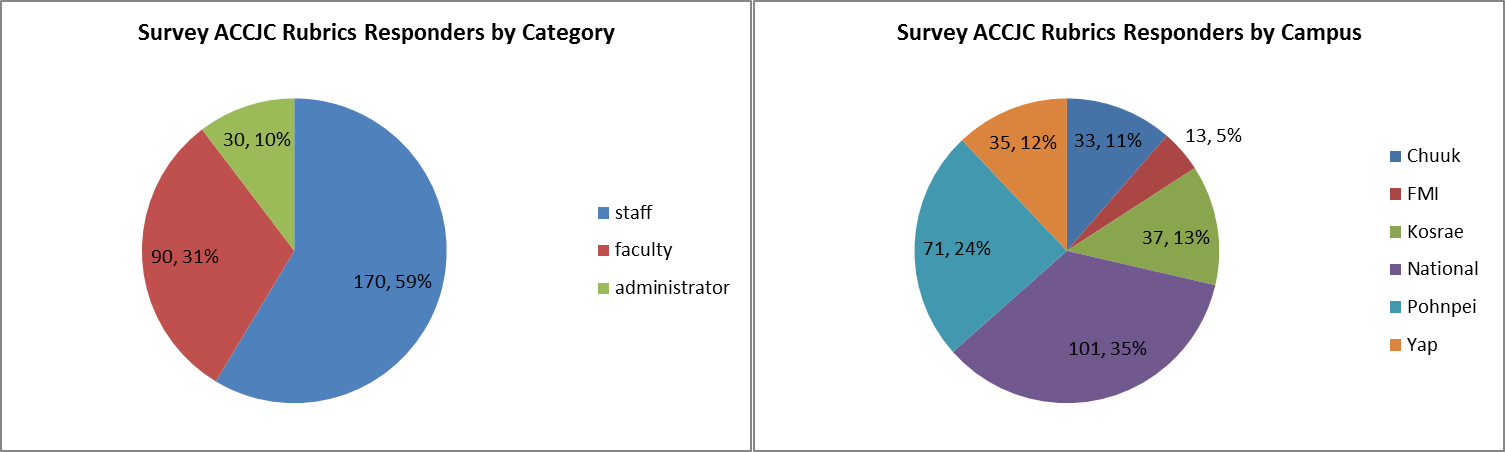 Figure 1 - The graph on the left provides data on the percent of employees who completed the survey by employee type and the graph on the right provides data on the percent of surveys completed by campusApproximately 55 or 19% (by employee type: staff 21%, faculty 17% and  administrators 17%: by campus – Chuuk 15%, FMI 0%, Kosrae 16%, National 23%, Pohnpei 27%, and Yap 6%) of responders to the survey did not provide any significant input (responses to individual items were largely blank).  When blanks are combined with “I do not know”, from 22% to 50% of responders either did not respond to individual questions or indicated they lack sufficient information to answer the question. A partial explanation of the lack of response may be due to problems faced with understanding the survey process and survey fatigue as the number of blanks generally increased as the survey progressed.  However, the large percentages of responders who either left the answer blank or indicated “I do not know” does indicate the college needs to continue its emphasis on purposeful and robust dialogue across all segments of the college community and its campuses.  Highlighted Results from Rubric 1: PlanningOverall the college scored quite high in all aspects of the rubric as the majority of the statements either had a high percentages of “yes” responses and /or point values close to 1.0. The point value analysis and percent of blank and “I do not know” responses revealed areas the college may wish to explore further.  These are the following:Creating linkages between planning and a resource allocation processIdentifying and using quantitative and qualitative dataAssessing progress toward achieving its education goals over time, particularly via longitudinal data and analysesIncreased purposeful and robust dialogue about program review and program review results across all segments of the college community as part of a discussion on institutional effective nessDetailed results for Rubric 1: Planning are included in Appendix 1Highlighted Results from Rubric 2: Program ReviewOverall the college scored high in all aspects of the rubric as the majority of the statements either had high percentages of “yes” responses and/or point values close to 1.0. The point value analysis and percent of blank and “I do not know” responses revealed areas the college may wish to explore further.  These are the following:Developing a framework for linking results of program review to planning for improvementEnsuring that program review processes are in place and being implemented regularlyClearly and consistently linking the results of program reviews to institutional planning processes and resource allocation processes = and providing specific examples of linkagesEnsuring that program review processes are ongoing, systematic and used to assess and improve student learning and achievementReviewing and refining the college’s program review process to improve institutional effectivenessIncreased purposeful and robust dialogue about program review and program review results across all segments of the college community as part of a discussion on institutional effective nessDetailed results for Rubric 2: Program Review are included in Appendix 2Highlighted Results from Rubric 3: Student Learning OutcomesOverall the college scored quite high in all aspects of the rubric as the majority of the statements either had high percentages of “yes” responses and/or point values close to 1.0. The point value analysis and percent of blank and “I do not know” responses revealed areas which the college may wish to explore further.  These are the followingEnsuring that student learning outcomes and assessment are ongoing, systematic, and used for continuous quality improvementIncrease purposeful and robust dialogue on the pilot projects and steps being put in place to enhance student learning outcomes Evaluating and fine-tuning organizational structure to support student learning on an ongoing basisLinking learning outcomes specifically to program reviewsDetailed results for Rubric 3: Student Learning Outcomes are included in Appendix 3. Appendix 1Survey Results for Rubric 1: PlanningAppendix 2Survey Results for Rubric 2: Program ReviewAppendix 3Survey Results for Rubric 3: Student Learning OutcomesAppendix 4Survey CommentsAll ResponsesValid PercentageValid PercentageValid PercentagePercentage of Total# of Responses# of ResponsesRubric AreaYesSome- timesNoI do not know or BlankTotal CountValid CountscorePlanningPlanning: A1: The college has preliminary investigative dialogue about planning processes.81.2% (173)11.3% (24)0.0% (0)7.5% (16)2902130.94PlanningPlanning: A2: There is recognition of case need for quantitative and qualitative data and analysis in planning.76.4% (162)13.2% (28)0.5% (1)9.9% (21)2902120.92PlanningPlanning: A3: The college has initiated pilot projects and efforts in developing systematic cycle of evaluation, integrated planning and implementation (e.g., in human or physical resources).66.3% (138)17.3% (36)3.8% (8)12.5% (26)2902080.86PlanningPlanning: A4: Planning found in only some areas of college operations.50.0% (105)20.0% (42)19.5% (41)10.5% (22)2902100.67PlanningPlanning: A5: There is exploration of models and definitions and issues related to planning.69.7% (147)18.5% (39)0.0%(0)11.8% (25)2902110.90PlanningPlanning: A6: There is minimal linkage between plans and a resource allocation process, perhaps planning for use of "new money”.40.9% (85)19.2% (40)9.6% (20)30.3% (63)2902080.72PlanningPlanning: A7: The college may have a consultant-supported plan for facilities, or a strategic plan.71.2% (148)7.7% (16)4.8% (10)16.3% (34)2902080.90PlanningPlanning: D1: The Institution has defined a planning process and assigned responsibility for implementing it.84.0% (179)7.0% (15)1.9% (4)7.0% (15)2902130.94PlanningPlanning: D2: The Institution has identified quantitative and qualitative data and is using it.71.9% (151)19.0% (40)0.5% (1)8.6% (18)2902100.89PlanningPlanning: D3: Planning efforts are specifically linked to institutional mission and goals.87.1% (183)10.0% (21)0.5% (1)2.4% (5)2902100.94PlanningPlanning: D4: The Institution uses applicable quantitative data to improve institutional effectiveness in some areas of operation.77.9% (162)13.0% (27)1.0% (2)8.2% (17)2902080.92PlanningPlanning: D5: Governance and decision-making processes incorporate review of institutional effectiveness in mission and plans for improvement.82.9% (175)10.0% (21)1.4% (3)5.7% (12)2902110.93PlanningPlanning: D6: Planning processes reflect the participation of a broad constituent base.70.5% (146)17.4% (36)1.9% (4)10.1% (21)2902070.88PlanningPlanning: P1: The college has a well documented, ongoing process for evaluating itself in all areas of operation, analyzing and publishing the results and planning and implementing improvements.75.5% (157)17.8% (37)1.9% (4)4.8% (10)2902080.89PlanningPlanning: P2: The institution's component plans are integrated into a comprehensive plan to achieve broad educational purposes and improve institutional effectiveness.81.4% (166)9.3% (19)1.5% (3)7.8% (16)2902040.93PlanningPlanning: P3: The institution effectively uses its human, physical, technology, and financial resources to achieve its broad educational purposes, including stated student learning outcomes.78.3% (162)15.5% (32)2.9% (6)3.4% (7)2902070.89PlanningPlanning: P4: The college has documented assessment results and communicated matters of quality assurance to appropriate constituencies (documents data and analysis of achievement of its educational mission).78.6% (162)15.5% (32)1.0% (2)4.9% (10)2902060.91PlanningPlanning: P5: The institution assesses progress toward achieving its education goals over time (uses longitudinal data and analyses).69.6% (142)18.6% (38)0.0% (0)11.8% (24)2902040.89PlanningPlanning: P6: The institution plans and effectively incorporates results of program review in all areas of educational services: instruction, support services, library and learning resources.75.1% (154)17.6% (36)2.4% (5)4.9% (10)2902050.88PlanningPlanning: C1: The institution uses ongoing and systematic evaluation and planning to refine its key processes and improve student learning.82.9% (174)14.8% (31)0.5% (1)1.9% (4)2902100.92PlanningPlanning: C2: There is dialogue about institutional effectiveness that is ongoing, robust and pervasive; data and analyses are widely distributed and used throughout the institution.69.7% (145)19.2% (40)1.9% (4)9.1% (19)2902080.87PlanningPlanning: C3: There is ongoing review and adaptation of evaluation and planning processes.83.2% (173)10.1% (21)0.0% (0)6.7% (14)2902080.95PlanningPlanning: C4: There is consistent and continuous commitment to improving student learning; and educational effectiveness is a demonstrable priority in all planning structures and processes.83.3% (174)11.5% (24)0.5% (1)4.8% (10) 2902090.93AdministratorsValid PercentageValid PercentageValid PercentagePercentage of Total# of Responses# of ResponsesRubric AreaYesSome- timesNoI do not know or BlankTotal CountValid CountscorePlanningPlanning: A1: The college has preliminary investigative dialogue about planning processes.76.2% (16))19.0% (4)0.0% (0)4.8% (1)30210.90PlanningPlanning: A2: There is recognition of case need for quantitative and qualitative data and analysis in planning.77.3% (17)4.5% (1)0.0% (0)18.2% (4)30220.97PlanningPlanning: A3: The college has initiated pilot projects and efforts in developing systematic cycle of evaluation, integrated planning and implementation (e.g., in human or physical resources).70.0% (14)15.0% (3)0.0% (0)15.0% (3)30200.91PlanningPlanning: A4: Planning found in only some areas of college operations.35.0% (7)25.0% (5)40.0% (8)0.0% (0)30200.48PlanningPlanning: A5: There is exploration of models and definitions and issues related to planning.82.6% (19)8.7% (2)0.0% (0)8.7% (2)30230.95PlanningPlanning: A6: There is minimal linkage between plans and a resource allocation process, perhaps planning for use of "new money”.55.0% (11)20.0% (4)20.0% (4)5.0% (1)30200.68PlanningPlanning: A7: The college may have a consultant-supported plan for facilities, or a strategic plan.60.0% (12)10.0% (2)5.0% (1)25.0% (5)30200.87PlanningPlanning: D1: The Institution has defined a planning process and assigned responsibility for implementing it.90.9% (20)0.0% (0)0.0% (0)9.1% (2)30221.00PlanningPlanning: D2: The Institution has identified quantitative and qualitative data and is using it.85.0% (17)15.0% (3)0.0% (0)0.0% (0)30200.93PlanningPlanning: D3: Planning efforts are specifically linked to institutional mission and goals.90.9% (20)9.1% (2)0.0% (0)0.0% (0)30220.95PlanningPlanning: D4: The Institution uses applicable quantitative data to improve institutional effectiveness in some areas of operation.85.0% (17)10.0% (2)5.0% (1)0.0% (0)30200.90PlanningPlanning: D5: Governance and decision-making processes incorporate review of institutional effectiveness in mission and plans for improvement.95.2% (20)4.8% (1)0.0% (0)0.0% (0)30210.98PlanningPlanning: D6: Planning processes reflect the participation of a broad constituent base.85.0% (17)15.0% (3)0.0% (0)0.0% (0)30200.93PlanningPlanning: P1: The college has a well documented, ongoing process for evaluating itself in all areas of operation, analyzing and publishing the results and planning and implementing improvements.80.0% (16)15.0% (3)0.0% (0)5.0% (1)30200.92PlanningPlanning: P2: The institution's component plans are integrated into a comprehensive plan to achieve broad educational purposes and improve institutional effectiveness.90.0% (18)5.0% (1)0.0% (0)5.0% (1)30200.97PlanningPlanning: P3: The institution effectively uses its human, physical, technology, and financial resources to achieve its broad educational purposes, including stated student learning outcomes.86.4% (19)13.6% (3)0.0% (0)0.0% (0)30220.93PlanningPlanning: P4: The college has documented assessment results and communicated matters of quality assurance to appropriate constituencies (documents data and analysis of achievement of its educational mission).86.4% (19)9.1% (2)4.5% (1)0.0% (0)30220.91PlanningPlanning: P5: The institution assesses progress toward achieving its education goals over time (uses longitudinal data and analyses).71.4% (15)14.3% (3)0.0% (0)14.3% (3)30210.92PlanningPlanning: P6: The institution plans and effectively incorporates results of program review in all areas of educational services: instruction, support services, library and learning resources.95.2% (20)0.0% (0)0.0% (0)4.8% (1)30211.00PlanningPlanning: C1: The institution uses ongoing and systematic evaluation and planning to refine its key processes and improve student learning.95.2% (20)4.8% (1)0.0% (0)0.0% (0)30210.98PlanningPlanning: C2: There is dialogue about institutional effectiveness that is ongoing, robust and pervasive; data and analyses are widely distributed and used throughout the institution.85.7% (18)14.3% (3)0.0% (0)0.0% (0)30210.93PlanningPlanning: C3: There is ongoing review and adaptation of evaluation and planning processes.95.2% (20)4.8% (1)0.0% (0)0.0% (0)30210.98PlanningPlanning: C4: There is consistent and continuous commitment to improving student learning; and educational effectiveness is a demonstrable priority in all planning structures and processes.100.0% (22)0.0% (0)0.0% (0)0.0% (0)30221.00FacultyValid PercentageValid PercentageValid PercentagePercentage of Total# of Responses# of ResponsesRubric AreaYesSome- timesNoI do not know or BlankTotal CountValid CountscorePlanningPlanning: A1: The college has preliminary investigative dialogue about planning processes.75.7% (53)18.6% (13)0.0% (0)5.7% (4)90700.90PlanningPlanning: A2: There is recognition of case need for quantitative and qualitative data and analysis in planning.71.0% (49)17.4% (12)0.0% (0)11.6% (8)90690.76PlanningPlanning: A3: The college has initiated pilot projects and efforts in developing systematic cycle of evaluation, integrated planning and implementation (e.g., in human or physical resources).63.2% (43)20.6% (14)2.9% (2)13.2% (9)90680.85PlanningPlanning: A4: Planning found in only some areas of college operations.50.0% (35)20.0% (14)20.0% (14)10.0% (7)90700.67PlanningPlanning: A5: There is exploration of models and definitions and issues related to planning.61.4% (43)22.9% (16)0.0% (0)15.7% (11)90700.86PlanningPlanning: A6: There is minimal linkage between plans and a resource allocation process, perhaps planning for use of "new money”.29.0% (20)20.3% (14)7.2% (5)43.5% (30)90690.69PlanningPlanning: A7: The college may have a consultant-supported plan for facilities, or a strategic plan.71.0% (49)4.3% (3)5.8% (4)18.8% (13)90690.90PlanningPlanning: D1: The Institution has defined a planning process and assigned responsibility for implementing it.78.9% (56)11.3% (8)4.2% (3)5.6% (4)90710.90PlanningPlanning: D2: The Institution has identified quantitative and qualitative data and is using it.66.2% (47)19.7% (14)0.0% (0)14.1% (10)90710.89PlanningPlanning: D3: Planning efforts are specifically linked to institutional mission and goals.83.8% (57)11.8% (8)1.5% (1)2.9% (2)90680.92PlanningPlanning: D4: The Institution uses applicable quantitative data to improve institutional effectiveness in some areas of operation.71.4% (50)15.7% (11)1.4% (1)11.4% (8)90700.90PlanningPlanning: D5: Governance and decision-making processes incorporate review of institutional effectiveness in mission and plans for improvement.72.9% (51)14.3% (10)1.4% (1)11.4% (8)90700.90PlanningPlanning: D6: Planning processes reflect the participation of a broad constituent base.60.9% (42)24.6% (17)4.3% (3)10.1% (7)90690.81PlanningPlanning: P1: The college has a well documented, ongoing process for evaluating itself in all areas of operation, analyzing and publishing the results and planning and implementing improvements.65.7% (44)22.4% (15)4.5% (3)7.5% (5)90670.83PlanningPlanning: P2: The institution's component plans are integrated into a comprehensive plan to achieve broad educational purposes and improve institutional effectiveness.73.5% (50)13.2% (9)4.4% (3)8.8% (6)90680.88PlanningPlanning: P3: The institution effectively uses its human, physical, technology, and financial resources to achieve its broad educational purposes, including stated student learning outcomes.64.7% (44)23.5% (16)7.4% (5)4.4% (3)90680.80PlanningPlanning: P4: The college has documented assessment results and communicated matters of quality assurance to appropriate constituencies (documents data and analysis of achievement of its educational mission).65.7% (44)23.9% (16)1.5% (1)9.0% (6)90670.85PlanningPlanning: P5: The institution assesses progress toward achieving its education goals over time (uses longitudinal data and analyses).64.2% (43)25.4% (17)0.0% (0)10.4% (7)90670.86PlanningPlanning: P6: The institution plans and effectively incorporates results of program review in all areas of educational services: instruction, support services, library and learning resources.58.2% (39)28.4% (19)6.0% (4)7.5% (5)90670.78PlanningPlanning: C1: The institution uses ongoing and systematic evaluation and planning to refine its key processes and improve student learning.75.4% (52)23.2% (16)1.4% (1)0.0% (0)90690.87PlanningPlanning: C2: There is dialogue about institutional effectiveness that is ongoing, robust and pervasive; data and analyses are widely distributed and used throughout the institution.58.0% (40)29.0% (20)5.8% (4)7.2% (5)90690.78PlanningPlanning: C3: There is ongoing review and adaptation of evaluation and planning processes.77.1% (54)15.7% (11)0.0% (0)7.1% (5)90700.92PlanningPlanning: C4: There is consistent and continuous commitment to improving student learning; and educational effectiveness is a demonstrable priority in all planning structures and processes.72.5% (50)18.8% (13)1.4% (1)7.2% (5)90690.88StaffValid PercentageValid PercentageValid PercentagePercentage of Total# of Responses# of ResponsesRubric AreaYesSome- timesNoI do not know or BlankTotal CountValid CountscorePlanningPlanning: A1: The college has preliminary investigative dialogue about planning processes.85.2% (104)5.7% (7)0.0% (0)9.0% (11)1701220.97PlanningPlanning: A2: There is recognition of case need for quantitative and qualitative data and analysis in planning.79.3% (96)12.4% (15)0.8% (1)7.4% (9)1701210.92PlanningPlanning: A3: The college has initiated pilot projects and efforts in developing systematic cycle of evaluation, integrated planning and implementation (e.g., in human or physical resources).67.5% (81)15.8% (19)5.0% (6)11.7% (14)1701200.85PlanningPlanning: A4: Planning found in only some areas of college operations.52.5% (63)19.2% (23)15.8% (19)12.5% (15)1701200.73PlanningPlanning: A5: There is exploration of models and definitions and issues related to planning.72.0% (85)17.8% (21)0.0% (0)10.2% (12)1701180.90PlanningPlanning: A6: There is minimal linkage between plans and a resource allocation process, perhaps planning for use of "new money”.45.4% (54)18.5% (22)9.2% (11)26.9% (32)1701190.75PlanningPlanning: A7: The college may have a consultant-supported plan for facilities, or a strategic plan.73.1% (87)9.2% (11)4.2% (5)13.4% (16)1701190.90PlanningPlanning: D1: The Institution has defined a planning process and assigned responsibility for implementing it.85.8% (103)5.8% (7)0.8% (1)7.5% (9)1701200.96PlanningPlanning: D2: The Institution has identified quantitative and qualitative data and is using it.73.1% (87)19.3% (23)0.8% (1)6.7% (8)1701190.89PlanningPlanning: D3: Planning efforts are specifically linked to institutional mission and goals.88.3% (106)9.2% (11)0.0% (0)2.5% (3)1701200.95PlanningPlanning: D4: The Institution uses applicable quantitative data to improve institutional effectiveness in some areas of operation.80.5% (95)11.9% (14)0.0% (0)7.6% (9)1701180.94PlanningPlanning: D5: Governance and decision-making processes incorporate review of institutional effectiveness in mission and plans for improvement.86.7% (104)8.3% (10)1.7% (2)3.3% (4)1701200.85PlanningPlanning: D6: Planning processes reflect the participation of a broad constituent base.73.7% (87)13.6% (16)0.8% (1)11.9% (14)1701180.91PlanningPlanning: P1: The college has a well documented, ongoing process for evaluating itself in all areas of operation, analyzing and publishing the results and planning and implementing improvements.80.2% (97)15.7% (19)0.8% (1)3.3% (4)1701210.91PlanningPlanning: P2: The institution's component plans are integrated into a comprehensive plan to achieve broad educational purposes and improve institutional effectiveness.84.5% (98)7.8% (9)0.0% (0)7.8% (9)1701160.96PlanningPlanning: P3: The institution effectively uses its human, physical, technology, and financial resources to achieve its broad educational purposes, including stated student learning outcomes.84.6% (99)11.1% (13)0.9% (1)3.4% (4)1701170.93PlanningPlanning: P4: The college has documented assessment results and communicated matters of quality assurance to appropriate constituencies (documents data and analysis of achievement of its educational mission).84.6% (99)12.0% (14)0.0% (0)3.4% (4)1701170.94PlanningPlanning: P5: The institution assesses progress toward achieving its education goals over time (uses longitudinal data and analyses).72.4% (84)15.5% (18)0.0% (0)12.1% (14)1701160.90PlanningPlanning: P6: The institution plans and effectively incorporates results of program review in all areas of educational services: instruction, support services, library and learning resources.81.2% (95)14.5% (17)0.9% (1)3.4% (4)1701170.92PlanningPlanning: C1: The institution uses ongoing and systematic evaluation and planning to refine its key processes and improve student learning.85.0% (102)11.7% (14)0.0% (0)3.3% (4)1701200.94PlanningPlanning: C2: There is dialogue about institutional effectiveness that is ongoing, robust and pervasive; data and analyses are widely distributed and used throughout the institution.73.7% (87)14.4% (17)0.0% (0)11.9% (14)1701180.92PlanningPlanning: C3: There is ongoing review and adaptation of evaluation and planning processes.84.6% (99)7.7% (9)0.0% (0)7.7% (9)1701170.96PlanningPlanning: C4: There is consistent and continuous commitment to improving student learning; and educational effectiveness is a demonstrable priority in all planning structures and processes.86.4% (102)9.3% (11)0.0% (0)4.2% (5)1701180.95ChuukValid PercentageValid PercentageValid PercentagePercentage of Total# of Responses# of ResponsesRubric AreaYesSome- timesNoI do not know or BlankTotal CountValid CountscorePlanningPlanning: A1: The college has preliminary investigative dialogue about planning processes.58.3% (14)29.2% (7)0.0% (0)12.5% (3)33240.83PlanningPlanning: A2: There is recognition of case need for quantitative and qualitative data and analysis in planning.56.5% (13)26.1% (6)4.3% (1)13.0% (3)33230.80PlanningPlanning: A3: The college has initiated pilot projects and efforts in developing systematic cycle of evaluation, integrated planning and implementation (e.g., in human or physical resources).41.7% (10)33.3% (8)12.5% (3)12.5% (3)33240.67PlanningPlanning: A4: Planning found in only some areas of college operations.34.8% (8)30.4% (7)17.4% (4)17.4% (4)33230.61PlanningPlanning: A5: There is exploration of models and definitions and issues related to planning.47.8% (11)39.1% (9)0.0% (0)13.0% (3)33230.78PlanningPlanning: A6: There is minimal linkage between plans and a resource allocation process, perhaps planning for use of "new money”.13.0% (3)30.4% (7)13.0% (3)43.5% (10)33230.50PlanningPlanning: A7: The college may have a consultant-supported plan for facilities, or a strategic plan.69.6% (16)4.3% (1)8.7% (2)17.4% (4)33230.87PlanningPlanning: D1: The Institution has defined a planning process and assigned responsibility for implementing it.62.5% (15)12.5% (3)8.3% (2)16.7% (4)33240.83PlanningPlanning: D2: The Institution has identified quantitative and qualitative data and is using it.43.5% (10)30.4% (7)4.3% (1)21.7% (5)33230.75PlanningPlanning: D3: Planning efforts are specifically linked to institutional mission and goals.68.2% (15)22.7% (5)4.5% (1)4.5% (1)33220.83PlanningPlanning: D4: The Institution uses applicable quantitative data to improve institutional effectiveness in some areas of operation.60.9% (14)26.1% (6)4.3% (1)8.7% (2)33230.81PlanningPlanning: D5: Governance and decision-making processes incorporate review of institutional effectiveness in mission and plans for improvement.56.5% (13)21.7% (5)4.3% (1)17.4% (4)33230.82PlanningPlanning: D6: Planning processes reflect the participation of a broad constituent base.40.9% (9)45.5% (10)4.5% (1)9.1% (2)33220.70PlanningPlanning: P1: The college has a well documented, ongoing process for evaluating itself in all areas of operation, analyzing and publishing the results and planning and implementing improvements.45.8% (11)37.5% (9)0.0% (0) 16.7% (4)33240.78PlanningPlanning: P2: The institution's component plans are integrated into a comprehensive plan to achieve broad educational purposes and improve institutional effectiveness.59.1% (13)9.1% (2)9.1% (2)22.7% (5)33220.82PlanningPlanning: P3: The institution effectively uses its human, physical, technology, and financial resources to achieve its broad educational purposes, including stated student learning outcomes.54.5% (12)27.3% (6)9.1% (2)9.1% (2)33220.75PlanningPlanning: P4: The college has documented assessment results and communicated matters of quality assurance to appropriate constituencies (documents data and analysis of achievement of its educational mission).40.9% (9)36.4% (8)4.5% (1)18.2% (4)33220.72PlanningPlanning: P5: The institution assesses progress toward achieving its education goals over time (uses longitudinal data and analyses).36.4% (8)40.9% (9)0.0% (0)22.7% (5)33220.74PlanningPlanning: P6: The institution plans and effectively incorporates results of program review in all areas of educational services: instruction, support services, library and learning resources.40.9% (9)40.9% (9)4.5% (1)13.6% (3)33220.71PlanningPlanning: C1: The institution uses ongoing and systematic evaluation and planning to refine its key processes and improve student learning.60.9% (14)30.4% (7)0.0% (0)8.7% (2)33230.83PlanningPlanning: C2: There is dialogue about institutional effectiveness that is ongoing, robust and pervasive; data and analyses are widely distributed and used throughout the institution.31.8% (7)45.5% (10)9.1% (2)13.6% (3)33220.63PlanningPlanning: C3: There is ongoing review and adaptation of evaluation and planning processes.50.0% (11)31.8% (7)0.0% (0)18.2% (4)33220.81PlanningPlanning: C4: There is consistent and continuous commitment to improving student learning; and educational effectiveness is a demonstrable priority in all planning structures and processes.60.9% (14)30.4% (7)4.3% (1)4.3% (1)33230.80Fisheries and Maritime InstituteValid PercentageValid PercentageValid PercentagePercentage of Total# of Responses# of ResponsesRubric AreaYesSome- timesNoI do not know or BlankTotal CountValid CountscorePlanningPlanning: A1: The college has preliminary investigative dialogue about planning processes.69.2% (9) 23.1% (3)0.0% (0)7.7% (1)13130.88PlanningPlanning: A2: There is recognition of case need for quantitative and qualitative data and analysis in planning.53.8% (7)38.5% (5)0.0% (0)7.7% (1)13130.79PlanningPlanning: A3: The college has initiated pilot projects and efforts in developing systematic cycle of evaluation, integrated planning and implementation (e.g., in human or physical resources).61.5% (8)30.8% (4)7.7% (1)0.0% (0)13130.77PlanningPlanning: A4: Planning found in only some areas of college operations.76.9% (10)15.4% (2)7.7% (1)23.1% (3)13130.85PlanningPlanning: A5: There is exploration of models and definitions and issues related to planning.61.5% (8) 15.4% (2)0.0% (0)23.1% (3)13130.90PlanningPlanning: A6: There is minimal linkage between plans and a resource allocation process, perhaps planning for use of "new money”.33.3% (4)33.3% (4)0.0% (0)33.3% (4)13120.75PlanningPlanning: A7: The college may have a consultant-supported plan for facilities, or a strategic plan.66.7% (8)16.7% (2)0.0% (0)16.7% (2)13120.90PlanningPlanning: D1: The Institution has defined a planning process and assigned responsibility for implementing it.76.9% (10)23.1% (3)0.0% (0)0.0% (0)13130.88PlanningPlanning: D2: The Institution has identified quantitative and qualitative data and is using it.61.5% (8)23.1% (3)0.0% (0)15.4% (2)13130.86PlanningPlanning: D3: Planning efforts are specifically linked to institutional mission and goals.76.9% (10)23.1% (3)0.0% (0)0.0% (0)13130.88PlanningPlanning: D4: The Institution uses applicable quantitative data to improve institutional effectiveness in some areas of operation.69.2% (9)30.8% (4)0.0% (0)0.0% (0)13130.85PlanningPlanning: D5: Governance and decision-making processes incorporate review of institutional effectiveness in mission and plans for improvement.84.6% (11)15.4% (2)0.0% (0)0.0% (0)13130.92PlanningPlanning: D6: Planning processes reflect the participation of a broad constituent base.69.2% (9)23.1% (3)0.0% (0)7.7% (1)13130.88PlanningPlanning: P1: The college has a well documented, ongoing process for evaluating itself in all areas of operation, analyzing and publishing the results and planning and implementing improvements.61.5% (8)30.8% (4)0.0% (0)7.7% (1)13130.83PlanningPlanning: P2: The institution's component plans are integrated into a comprehensive plan to achieve broad educational purposes and improve institutional effectiveness.84.6% (11)15.4% (2)0.0% (0)0.0% (0)13130.92PlanningPlanning: P3: The institution effectively uses its human, physical, technology, and financial resources to achieve its broad educational purposes, including stated student learning outcomes.100.0 (13)0.0% (0)0.0% (0)0.0% (0)13131.00PlanningPlanning: P4: The college has documented assessment results and communicated matters of quality assurance to appropriate constituencies (documents data and analysis of achievement of its educational mission).76.9% (10)23.1% (3)0.0% (0)0.0% (0)13130.88PlanningPlanning: P5: The institution assesses progress toward achieving its education goals over time (uses longitudinal data and analyses).53.8% (7)30.8% (4)0.0% (0)15.4% (2)13130.82PlanningPlanning: P6: The institution plans and effectively incorporates results of program review in all areas of educational services: instruction, support services, library and learning resources.76.9% (10)23.1% (3)0.0% (0)0.0% (0)13130.88PlanningPlanning: C1: The institution uses ongoing and systematic evaluation and planning to refine its key processes and improve student learning.84.6% (11)15.4% (2)0.0% (0)0.0% (0)13130.92PlanningPlanning: C2: There is dialogue about institutional effectiveness that is ongoing, robust and pervasive; data and analyses are widely distributed and used throughout the institution.61.5%(8)30.8% (4)0.0% (0)7.7% (1)13130.83PlanningPlanning: C3: There is ongoing review and adaptation of evaluation and planning processes.84.6% (11)0.0% (0)0.0% (0)15.4% (2)13131.00PlanningPlanning: C4: There is consistent and continuous commitment to improving student learning; and educational effectiveness is a demonstrable priority in all planning structures and processes.83.3% (10)8.3% (1)0.0% (0)8.3% (1)13120.95KosraeValid PercentageValid PercentageValid PercentagePercentage of Total# of Responses# of ResponsesRubric AreaYesSome- timesNoI do not know or BlankTotal CountValid CountscorePlanningPlanning: A1: The college has preliminary investigative dialogue about planning processes.79.3% (23)6.9% (2)0.0% (0)13.8% (4)37290.96PlanningPlanning: A2: There is recognition of case need for quantitative and qualitative data and analysis in planning.66.7% (20)16.7% (5)0.0% (0)16.7% (5)37300.90PlanningPlanning: A3: The college has initiated pilot projects and efforts in developing systematic cycle of evaluation, integrated planning and implementation (e.g., in human or physical resources).60.7% (17)21.4% (6)7.1% (2)10.7% (3)37280.80PlanningPlanning: A4: Planning found in only some areas of college operations.35.7% (10)25.0% (7)35.7% (10)3.6% (1)37280.50PlanningPlanning: A5: There is exploration of models and definitions and issues related to planning.61.3% (19)19.4% (6)0.0% (0)19.4% (6)37310.88PlanningPlanning: A6: There is minimal linkage between plans and a resource allocation process, perhaps planning for use of "new money”.35.7% (10)25.0% (7)14.3% (4)25.0% (7)37280.64PlanningPlanning: A7: The college may have a consultant-supported plan for facilities, or a strategic plan.64.3% (18)14.3% (4)0.0% (0)21.4% (6)37280.91PlanningPlanning: D1: The Institution has defined a planning process and assigned responsibility for implementing it.83.3% (25)10.0% (3)0.0% (0)6.7% (2)37300.95PlanningPlanning: D2: The Institution has identified quantitative and qualitative data and is using it.85.7% (24)14.3% (4)0.0% (0)0.0% (0)37280.93PlanningPlanning: D3: Planning efforts are specifically linked to institutional mission and goals.86.7% (36)13.3% (4)0.0% (0)0.0% (0)37300.95PlanningPlanning: D4: The Institution uses applicable quantitative data to improve institutional effectiveness in some areas of operation.78.6% (22)14.3% (4)0.0% (0)7.1% (2)37280.92PlanningPlanning: D5: Governance and decision-making processes incorporate review of institutional effectiveness in mission and plans for improvement.86.7% (26)10.0% (3)3.3% (1)0.0% (0)37300.92PlanningPlanning: D6: Planning processes reflect the participation of a broad constituent base.71.4% (20)14.3% (4)0.0% (0)14.3% (4)37280.92PlanningPlanning: P1: The college has a well documented, ongoing process for evaluating itself in all areas of operation, analyzing and publishing the results and planning and implementing improvements.86.2% (25)13.8% (4)0.0% (0)0.0% (0)37290.93PlanningPlanning: P2: The institution's component plans are integrated into a comprehensive plan to achieve broad educational purposes and improve institutional effectiveness.85.7% (24)7.1% (2)0.0% (0)7.1% (2)37280.96PlanningPlanning: P3: The institution effectively uses its human, physical, technology, and financial resources to achieve its broad educational purposes, including stated student learning outcomes.83.3% (25)13.3% (4)0.0% (0)3.3% (1)37300.93PlanningPlanning: P4: The college has documented assessment results and communicated matters of quality assurance to appropriate constituencies (documents data and analysis of achievement of its educational mission).80.0% (24)20.0% (6)0.0% (0)0.0% (0)37300.90PlanningPlanning: P5: The institution assesses progress toward achieving its education goals over time (uses longitudinal data and analyses).65.5% (19)24.1% (7)0.0% (0)10.3% (3)37290.87PlanningPlanning: P6: The institution plans and effectively incorporates results of program review in all areas of educational services: instruction, support services, library and learning resources.79.3% (23)17.2% (5)0.0% (0)3.4% (1)37290.91PlanningPlanning: C1: The institution uses ongoing and systematic evaluation and planning to refine its key processes and improve student learning.83.9% (26)16.1% (5)0.0% (0)0.0% (0)37310.92PlanningPlanning: C2: There is dialogue about institutional effectiveness that is ongoing, robust and pervasive; data and analyses are widely distributed and used throughout the institution.65.5% (19)20.7% (6)0.0% (0)13.8% (4)37290.88PlanningPlanning: C3: There is ongoing review and adaptation of evaluation and planning processes.85.7% (24)10.7% (3)0.0% (0)3.6% (1)37280.94PlanningPlanning: C4: There is consistent and continuous commitment to improving student learning; and educational effectiveness is a demonstrable priority in all planning structures and processes.85.7% (24)7.1% (2)0.0% (0)7.1% (2)37280.96NationalValid PercentageValid PercentageValid PercentagePercentage of Total# of Responses# of ResponsesRubric AreaYesSome- timesNoI do not know or BlankTotal CountValid CountscorePlanningPlanning: A1: The college has preliminary investigative dialogue about planning processes.83.1% (59)11.3% (8)0.0% (0)5.6% (4)101710.94PlanningPlanning: A2: There is recognition of case need for quantitative and qualitative data and analysis in planning.90.1% (64)7.0% (5)0.0% (0)2.8% (2)101710.86PlanningPlanning: A3: The college has initiated pilot projects and efforts in developing systematic cycle of evaluation, integrated planning and implementation (e.g., in human or physical resources).68.1% (47)15.9% (11)1.4% (1)14.5% (10)101690.89PlanningPlanning: A4: Planning found in only some areas of college operations.45.7% (32)20.0% (14)22.9% (16)11.4% (8)101700.63PlanningPlanning: A5: There is exploration of models and definitions and issues related to planning.72.9% (51)21.4% (15)0.0% (0)5.7% (4)101700.89PlanningPlanning: A6: There is minimal linkage between plans and a resource allocation process, perhaps planning for use of "new money”.44.9% (31)17.4% (12)7.2% (5)30.4% (21)101690.77PlanningPlanning: A7: The college may have a consultant-supported plan for facilities, or a strategic plan.72.9% (51)8.6% (6)4.3% (3)14.3% (10)101700.90PlanningPlanning: D1: The Institution has defined a planning process and assigned responsibility for implementing it.91.5% (65)4.2% (3)1.4% (1)2.8% (2)101710.96PlanningPlanning: D2: The Institution has identified quantitative and qualitative data and is using it.74.6% (53)19.7% (14)0.0% (0)5.6% (4)101710.90PlanningPlanning: D3: Planning efforts are specifically linked to institutional mission and goals.91.7% (66)5.6% (4)0.0% (0)2.8% (2)101720.97PlanningPlanning: D4: The Institution uses applicable quantitative data to improve institutional effectiveness in some areas of operation.77.5% (55)11.3% (8)0.0% (0)11.3% (8)101710.94PlanningPlanning: D5: Governance and decision-making processes incorporate review of institutional effectiveness in mission and plans for improvement.85.9% (61)11.3% (8)0.0% (0)2.8% (2)101710.94PlanningPlanning: D6: Planning processes reflect the participation of a broad constituent base.74.6% (53)19.7% (14)2.8% (2)2.8% (2)101710.87PlanningPlanning: P1: The college has a well documented, ongoing process for evaluating itself in all areas of operation, analyzing and publishing the results and planning and implementing improvements.79.4% (54)13.2% (9)4.4% (3)2.9% (2)101680.89PlanningPlanning: P2: The institution's component plans are integrated into a comprehensive plan to achieve broad educational purposes and improve institutional effectiveness.85.5% (59)7.2% (5)0.0% (0)7.2% (5)101690.96PlanningPlanning: P3: The institution effectively uses its human, physical, technology, and financial resources to achieve its broad educational purposes, including stated student learning outcomes.76.8% (53)17.4% (12)1.4% (1)4.3% (3) 101690.89PlanningPlanning: P4: The college has documented assessment results and communicated matters of quality assurance to appropriate constituencies (documents data and analysis of achievement of its educational mission).88.4% (61)8.7% (6)0.0% (0)2.9% (2)101690.96PlanningPlanning: P5: The institution assesses progress toward achieving its education goals over time (uses longitudinal data and analyses).75.4% (52)14.5% (10)0.0% (0)10.1% (7)101690.92PlanningPlanning: P6: The institution plans and effectively incorporates results of program review in all areas of educational services: instruction, support services, library and learning resources.73.9% (51)23.2% (16)1.4% (1)1.4% (1)101690.87PlanningPlanning: C1: The institution uses ongoing and systematic evaluation and planning to refine its key processes and improve student learning.88.7% (63)9.9% (7)0.0% (0)1.4% (1)101710.95PlanningPlanning: C2: There is dialogue about institutional effectiveness that is ongoing, robust and pervasive; data and analyses are widely distributed and used throughout the institution.77.5% (55)12.7% (9)1.4% (1)8.5% (6)101710.92PlanningPlanning: C3: There is ongoing review and adaptation of evaluation and planning processes.87.3% (62)8.5% (6)0.0% (0)4.2% (3)101710.96PlanningPlanning: C4: There is consistent and continuous commitment to improving student learning; and educational effectiveness is a demonstrable priority in all planning structures and processes.84.7% (61)9.7% (7)0.0% (0)5.6% (4)101720.95PohnpeiValid PercentageValid PercentageValid PercentagePercentage of Total# of Responses# of ResponsesRubric AreaYesSome- timesNoI do not know or BlankTotal CountValid CountscorePlanningPlanning: A1: The college has preliminary investigative dialogue about planning processes.91.5% (43)4.3% (2)0.0% (0)4.3% (2)71470.98PlanningPlanning: A2: There is recognition of case need for quantitative and qualitative data and analysis in planning.78.7% (37)8.5% (4)0.0% (0)12.8% (6)71470.95PlanningPlanning: A3: The college has initiated pilot projects and efforts in developing systematic cycle of evaluation, integrated planning and implementation (e.g., in human or physical resources).83.0% (39)4.3% (2)2.1% (1)10.6% (5)71470.95PlanningPlanning: A4: Planning found in only some areas of college operations.59.6% (28)14.9% (7)12.8% (6)12.8% (6)71470.77PlanningPlanning: A5: There is exploration of models and definitions and issues related to planning.83.0% (39)8.5% (4)0.0% (0)8.5% (4)71470.95PlanningPlanning: A6: There is minimal linkage between plans and a resource allocation process, perhaps planning for use of "new money”.53.2% (25)17.0% (8)8.5% (4)21.3% (10)71470.78PlanningPlanning: A7: The college may have a consultant-supported plan for facilities, or a strategic plan.76.1% (35)4.3% (2)10.9% (5)8.7% (4)71460.86PlanningPlanning: D1: The Institution has defined a planning process and assigned responsibility for implementing it.89.1% (41)4.3% (2)2.2% (1)4.3% (2)71460.95PlanningPlanning: D2: The Institution has identified quantitative and qualitative data and is using it.78.3% (36)15.2% (7)0.0% (0)6.5% (3)71460.92PlanningPlanning: D3: Planning efforts are specifically linked to institutional mission and goals.95.6% (43)4.4% (2)0.0% (0)0.0% (0)71450.98PlanningPlanning: D4: The Institution uses applicable quantitative data to improve institutional effectiveness in some areas of operation.88.9% (40)2.2% (1)2.2% (1)6.7% (3)71450.96PlanningPlanning: D5: Governance and decision-making processes incorporate review of institutional effectiveness in mission and plans for improvement.91.1% (41)2.2% (1)0.0% (0)6.7% (3)71450.99PlanningPlanning: D6: Planning processes reflect the participation of a broad constituent base.79.5% (35)4.5% (2)2.3% (1)13.6% (6)71440.95PlanningPlanning: P1: The college has a well documented, ongoing process for evaluating itself in all areas of operation, analyzing and publishing the results and planning and implementing improvements.84.8% (39)10.9% (5)2.2% (1)2.2% (1)71460.92PlanningPlanning: P2: The institution's component plans are integrated into a comprehensive plan to achieve broad educational purposes and improve institutional effectiveness.82.2% (37)11.1% (5)2.2% (1)4.4% (2)71450.92PlanningPlanning: P3: The institution effectively uses its human, physical, technology, and financial resources to achieve its broad educational purposes, including stated student learning outcomes.78.3% (36)15.2% (7)6.5% (3)0.0% (0)71460.86PlanningPlanning: P4: The college has documented assessment results and communicated matters of quality assurance to appropriate constituencies (documents data and analysis of achievement of its educational mission).77.8% (35)17.8% (8)2.2% (1)2.2% (1)71450.89PlanningPlanning: P5: The institution assesses progress toward achieving its education goals over time (uses longitudinal data and analyses).79.5% (35)13.6% (6)0.0% (0)6.8% (3)71440.93PlanningPlanning: P6: The institution plans and effectively incorporates results of program review in all areas of educational services: instruction, support services, library and learning resources.86.7% (39)2.2% (1)6.7% (3)4.4% (2)71450.92PlanningPlanning: C1: The institution uses ongoing and systematic evaluation and planning to refine its key processes and improve student learning.79.5% (35)15.9% (7)2.3% (1)2.3% (1)71440.90PlanningPlanning: C2: There is dialogue about institutional effectiveness that is ongoing, robust and pervasive; data and analyses are widely distributed and used throughout the institution.77.8% (35)13.3% (6)2.2% (1)6.7% (3)71450.90PlanningPlanning: C3: There is ongoing review and adaptation of evaluation and planning processes.88.9% (40)11.1% (5)0.0% (0)0.0% (0)71450.94PlanningPlanning: C4: There is consistent and continuous commitment to improving student learning; and educational effectiveness is a demonstrable priority in all planning structures and processes.88.5% (40)11.1% (5)0.0% (0)0.0% (0)71450.94YapValid PercentageValid PercentageValid PercentagePercentage of Total# of Responses# of ResponsesRubric AreaYesSome- timesNoI do not know or BlankTotal CountValid CountscorePlanningPlanning: A1: The college has preliminary investigative dialogue about planning processes.86.2% (25)6.9% (2)0.0% (0)6.9% (2)35290.96PlanningPlanning: A2: There is recognition of case need for quantitative and qualitative data and analysis in planning.75.0% (21)10.7% (3)0.0% (0)14.3% (4)35280.94PlanningPlanning: A3: The college has initiated pilot projects and efforts in developing systematic cycle of evaluation, integrated planning and implementation (e.g., in human or physical resources).63.0% (17)18.5% (5)0.0% (0)18.5% (5)35270.89PlanningPlanning: A4: Planning found in only some areas of college operations.58.6% (17)17.2% (5)13.8% (4)10.3% (3)35290.75PlanningPlanning: A5: There is exploration of models and definitions and issues related to planning.70.4% (19)11.1% (3)0.0% (0)18.5% (5)35270.93PlanningPlanning: A6: There is minimal linkage between plans and a resource allocation process, perhaps planning for use of "new money”.41.4% (12)6.9% (2)13.8% (4)37.9% (11)35290.72PlanningPlanning: A7: The college may have a consultant-supported plan for facilities, or a strategic plan.69.0% (20)3.4% (1)0.0% (0)27.6% (8)35290.98PlanningPlanning: D1: The Institution has defined a planning process and assigned responsibility for implementing it.79.3% (23)3.4% (1)0.0% (0)17.2% (5)35290.98PlanningPlanning: D2: The Institution has identified quantitative and qualitative data and is using it.69.0% (20)17.2% (3)0.0% (0)13.8% (4)35290.93PlanningPlanning: D3: Planning efforts are specifically linked to institutional mission and goals.82.1% (23)10.7% (3)0.0.% (0)7.1% (2)35280.94PlanningPlanning: D4: The Institution uses applicable quantitative data to improve institutional effectiveness in some areas of operation.78.6% (22)14.3% (4)0.0% (0)7.1% (2)35280.92PlanningPlanning: D5: Governance and decision-making processes incorporate review of institutional effectiveness in mission and plans for improvement.79.3% (23)6.9% (2)3.4% (1)10.3% (3)35290.92PlanningPlanning: D6: Planning processes reflect the participation of a broad constituent base.69.0% (20)10.3% (3)0.0% (0)20.7% (6)35290.93PlanningPlanning: P1: The college has a well documented, ongoing process for evaluating itself in all areas of operation, analyzing and publishing the results and planning and implementing improvements.71.4% (20)21.4% (6)0.0% (0)7.1% (2)35280.88PlanningPlanning: P2: The institution's component plans are integrated into a comprehensive plan to achieve broad educational purposes and improve institutional effectiveness.81.5% (22)11.1% (3)0.0% (0)7.4% (2)35270.94PlanningPlanning: P3: The institution effectively uses its human, physical, technology, and financial resources to achieve its broad educational purposes, including stated student learning outcomes.85.2% (23)11.1% (3)0.0% (0)3.7% (1)35270.94PlanningPlanning: P4: The college has documented assessment results and communicated matters of quality assurance to appropriate constituencies (documents data and analysis of achievement of its educational mission).85.2% (23)7.4% (2)0.0% (0)11.1% (3)35270.96PlanningPlanning: P5: The institution assesses progress toward achieving its education goals over time (uses longitudinal data and analyses).77.8% (21)7.4% (2)0.0% (0)14.8% (4)35270.96PlanningPlanning: P6: The institution plans and effectively incorporates results of program review in all areas of educational services: instruction, support services, library and learning resources.81.5% (22)7.4% (2)0.0% (0)11.1% (3)35270.96PlanningPlanning: C1: The institution uses ongoing and systematic evaluation and planning to refine its key processes and improve student learning.89.3% (25)10.7% (3)0.0% (0)0.0% (0)35280.95PlanningPlanning: C2: There is dialogue about institutional effectiveness that is ongoing, robust and pervasive; data and analyses are widely distributed and used throughout the institution.75.0% (21)17.9% (5)0.0% (0)7.1% (2)35280.90PlanningPlanning: C3: There is ongoing review and adaptation of evaluation and planning processes.86.2% (35)0.0% (0)0.0% (0)13.8% (4)35291.00PlanningPlanning: C4: There is consistent and continuous commitment to improving student learning; and educational effectiveness is a demonstrable priority in all planning structures and processes.86.2% (25)6.9% (2)0.0% (0)6.9% (2)35290.96All ResponsesValid PercentageValid PercentageValid PercentagePercentage of Total# of Responses# of ResponsesRubric AreaYesSome- timesNoI do not know or BlankTotal CountValid CountscoreProgram ReviewProgram Review: A1: There is preliminary investigative dialogue at the institution or within some departments about what data or process should be used for program review.82.1% (188)10.5% (24)0.4% (1)7.0% (16)2352290.94Program ReviewProgram Review: A2: There is recognition of existing practices and models in program review that make use of institutional research.74.4% (169)16.3% (37)0.4% (1)8.8% (20)2352270.91Program ReviewProgram Review: A3: There is exploration of program review models by various departments or individuals.74.4% (169)16.7% (38)0.9% (2)7.9% (18)2352270.90Program ReviewProgram Review: A4: The college is implementing pilot program review models in a few programs/operational units.64.9% (146)12.4% (28)1.8% (4)20.9% (47)2352250.90Program ReviewProgram Review: D1: Program review is embedded in practice across the institution using qualitative and quantitative data to improve program effectiveness.83.9% (193)14.3% (33)0.4% (1)1.3% (3)2352300.92Program ReviewProgram Review: D2: Dialogue about the results of program review is evident within the program as part of discussion of program effectiveness.76.4% (172)18.7% (42)1.3% (3)3.6% (8)2352250.89Program ReviewProgram Review: D3: Leadership groups throughout the institution accept responsibility for program review framework development (Senate, Admin., Committees, Etc.)73.6% (167)19.8% (45)0.4% (1)6.2% (14)2352270.89Program ReviewProgram Review: D4: Appropriate resources are allocated to conducting program review of meaningful quality.58.7% (132)24.4% (55)1.8% (4)15.1% (34)2352250.84Program ReviewProgram Review: D5: Development of a framework for linking results of program review to planning for improvement.78.3% (177)14.2% (32)0.4% (1)7.1% (16)2352260.92Program ReviewProgram Review: D6: Development of a framework to align results of program review to resource allocation.68.8% (154)17.9% (40)0.9% (2)12.5% (28)2352240.89Program ReviewProgram Review: P1: Program review processes are in place and implemented regularly.72.7% (165)23.8% (54)0.9% (2)2.6% (6)2352270.87Program ReviewProgram Review: P2: Results of all program reviews are integrated into institution-wide planning for improvement and informed decision-making.77.9% (176)15.0% (34)1.3% (3)5.8% (13)2352260.91Program ReviewProgram Review: P3: The program review framework is established and implemented.76.2% (173)15.0% (34)0.9% (2)7.9% (18)2352270.91Program ReviewProgram Review: P4: Dialogue about the results of all program reviews is evident throughout the institution as part of discussion of institutional effectiveness.69.5% (157) 22.1% (50)2.2% (5)6.2% (14)2352260.86Program ReviewProgram Review: P5: Results of program review are clearly and consistently linked to institutional planning processes and resource allocation processes; college can demonstrate or provide specific examples.69.3% (156) 17.8% (40)3.1% (7)9.8% (22) 2352250.87Program ReviewProgram Review: P6: The institution evaluates the effectiveness of its program review processes in supporting and improving student achievement and student learning outcomes.85.0% (192)) 11.5% (26)0.9% (22.7% (6) 2352260.93Program ReviewProgram Review: C1: Program review processes are ongoing, systematic and used to assess and improve student learning and achievement.86.5% (198) 10.5% (24) 0.4% (1) 2.6% (6) 2352290.94Program ReviewProgram Review: C2: The institution reviews and refines its program review processes to improve institutional effectiveness.82.4% (187) 12.3% (28)0.4% (1)4.8% (11)2352270.93Program ReviewProgram Review: C3: The results of program review are used to continually refine and improve program practices resulting in appropriate improvements in student achievement and learning.83.1% (187)12.9% (29)0.4% (1)3.6% (8)2352250.93AdministratorsValid PercentageValid PercentageValid PercentagePercentage of Total# of Responses# of ResponsesRubric AreaYesSome- timesNoI do not know or BlankTotal CountValid CountscoreProgram ReviewProgram Review: A1: There is preliminary investigative dialogue at the institution or within some departments about what data or process should be used for program review.83.3% (20)16.7% (4)0.0% (0)0.0% (0)30240.92Program ReviewProgram Review: A2: There is recognition of existing practices and models in program review that make use of institutional research.87.5% (21)8.3% (2)4.2% (1)0.0% (0)30240.92Program ReviewProgram Review: A3: There is exploration of program review models by various departments or individuals.82.6% (19)13.0% (3)0.0% (0)4.3% (1)30230.93Program ReviewProgram Review: A4: The college is implementing pilot program review models in a few programs/operational units.78.3% (18)8.7% (2)4.3% (1)8.7% (2)30230.90Program ReviewProgram Review: D1: Program review is embedded in practice across the institution using qualitative and quantitative data to improve program effectiveness.87.5% (21)12.5% (3)0.0% (0)0.0% (0)30240.94Program ReviewProgram Review: D2: Dialogue about the results of program review is evident within the program as part of discussion of program effectiveness.81.8% (18)18.2% (4)0.0% (0)0.0% (0)30220.91Program ReviewProgram Review: D3: Leadership groups throughout the institution accept responsibility for program review framework development (Senate, Admin., Committees, Etc.)65.2% (15)26.1% (6)0.0% (0)8.7% (2)30230.86Program ReviewProgram Review: D4: Appropriate resources are allocated to conducting program review of meaningful quality.43.5% (10)43.5% (10)0.0% (0)13.0% (3)30230.75Program ReviewProgram Review: D5: Development of a framework for linking results of program review to planning for improvement.87.5% (21)12.5% (3)0.0% (0)0.0% (0)30240.94Program ReviewProgram Review: D6: Development of a framework to align results of program review to resource allocation.72.7% (16)18.2% (4)0.0% (0)9.1% (2)30220.90Program ReviewProgram Review: P1: Program review processes are in place and implemented regularly.77.3% (17)22.7% (5)0.0% (0)0.0% (0)30220.89Program ReviewProgram Review: P2: Results of all program reviews are integrated into institution-wide planning for improvement and informed decision-making.79.2% (19)20.8% (5)0.0% (0)0.0% (0)30240.90Program ReviewProgram Review: P3: The program review framework is established and implemented.73.9% (17)21.7% (5)0.0% (0)4.3% (1)30230.89Program ReviewProgram Review: P4: Dialogue about the results of all program reviews is evident throughout the institution as part of discussion of institutional effectiveness.73.9% (17)17.4% (4)4.3% (1)4.3% (1)30230.86Program ReviewProgram Review: P5: Results of program review are clearly and consistently linked to institutional planning processes and resource allocation processes; college can demonstrate or provide specific examples.59.1% (13)27.3% (6)0.0% (0)13.6% (3)30220.84Program ReviewProgram Review: P6: The institution evaluates the effectiveness of its program review processes in supporting and improving student achievement and student learning outcomes.87.5% (21)12.5% (3)0.0% (0)0.0% (0)30240.94Program ReviewProgram Review: C1: Program review processes are ongoing, systematic and used to assess and improve student learning and achievement.75.0% (18)25.0% (6)0.0% (0)0.0% (0)30240.88Program ReviewProgram Review: C2: The institution reviews and refines its program review processes to improve institutional effectiveness.83.3% (20)16.7% (4)0.0% (0)0.0% (0)30240.92Program ReviewProgram Review: C3: The results of program review are used to continually refine and improve program practices resulting in appropriate improvements in student achievement and learning.83.3% (20)16.7% (4)0.0% (0)0.0% (0)30240.92FacultyValid PercentageValid PercentageValid PercentagePercentage of Total# of Responses# of ResponsesRubric AreaYesSome- timesNoI do not know or BlankTotal CountValid CountscoreProgram ReviewProgram Review: A1: There is preliminary investigative dialogue at the institution or within some departments about what data or process should be used for program review.79.7% (59)13.5% (10)1.4% (1)5.4% (4)90740.91Program ReviewProgram Review: A2: There is recognition of existing practices and models in program review that make use of institutional research.67.1% (49)20.5% (15)0.0% (0)12.3% (9)90730.88Program ReviewProgram Review: A3: There is exploration of program review models by various departments or individuals.73.0% (54)17.6% (13)1.4% (1)8.1% (6)90740.89Program ReviewProgram Review: A4: The college is implementing pilot program review models in a few programs/operational units.58.9% (43)16.4% (12)2.7% (2)21.9% (16)90730.86Program ReviewProgram Review: D1: Program review is embedded in practice across the institution using qualitative and quantitative data to improve program effectiveness.76.7% (56)23.3% (17)0.0% (0)0.0% (0)90730.88Program ReviewProgram Review: D2: Dialogue about the results of program review is evident within the program as part of discussion of program effectiveness.65.8% (48)28.8% (21)1.4% (1)4.1% (3)90730.84Program ReviewProgram Review: D3: Leadership groups throughout the institution accept responsibility for program review framework development (Senate, Admin., Committees, Etc.)66.2% (49)27.0% (20)1.4% (1)5.4% (4)90740.84Program ReviewProgram Review: D4: Appropriate resources are allocated to conducting program review of meaningful quality.41.7% (30)26.4% (19)5.6% (4)26.4% (19)90720.75Program ReviewProgram Review: D5: Development of a framework for linking results of program review to planning for improvement.65.3% (47)16.7% (12)1.4% (1)16.7% (12)90720.88Program ReviewProgram Review: D6: Development of a framework to align results of program review to resource allocation.62.5% (45)15.3% (11)2.8% (2)19.4% (14)90720.87Program ReviewProgram Review: P1: Program review processes are in place and implemented regularly.72.6% (53)24.7% (18)2.7% (2)0.0% (0)90730.85Program ReviewProgram Review: P2: Results of all program reviews are integrated into institution-wide planning for improvement and informed decision-making.69.4% (50)18.1% (13)2.8% (2)9.7% (7)90720.87Program ReviewProgram Review: P3: The program review framework is established and implemented.74.3% (55)14.9% (112.7% (2)8.1% (6)90740.89Program ReviewProgram Review: P4: Dialogue about the results of all program reviews is evident throughout the institution as part of discussion of institutional effectiveness.54.1% (40)32.4% (24)4.1% (3)9.5% (7)90740.78Program ReviewProgram Review: P5: Results of program review are clearly and consistently linked to institutional planning processes and resource allocation processes; college can demonstrate or provide specific examples.61.6% (45)19.2% (14)6.8% (5)12.3% (9)90730.81Program ReviewProgram Review: P6: The institution evaluates the effectiveness of its program review processes in supporting and improving student achievement and student learning outcomes.70.8% (51)22.2% (16)2.8% (2)4.2% (3)90720.86Program ReviewProgram Review: C1: Program review processes are ongoing, systematic and used to assess and improve student learning and achievement.84.9% (62)11.0% (8)1.4% (1)2.7% (2)90730.93Program ReviewProgram Review: C2: The institution reviews and refines its program review processes to improve institutional effectiveness.71.2% (52)19.2% (14)1.4% (1)8.2% (6)90730.88Program ReviewProgram Review: C3: The results of program review are used to continually refine and improve program practices resulting in appropriate improvements in student achievement and learning.70.8% (51)23.6% (17)1.4% (1)4.2% (3)90720.86StaffValid PercentageValid PercentageValid PercentagePercentage of Total# of Responses# of ResponsesRubric AreaYesSome- timesNoI do not know or BlankTotal CountValid CountscoreProgram ReviewProgram Review: A1: There is preliminary investigative dialogue at the institution or within some departments about what data or process should be used for program review.83.2% (109)7.6% (10)0.0% (0)9.2% (12)1701310.96Program ReviewProgram Review: A2: There is recognition of existing practices and models in program review that make use of institutional research.76.2% (99) 15.4% (20)0.0% (0)8.5% (11)1701300.92Program ReviewProgram Review: A3: There is exploration of program review models by various departments or individuals.73.8% (96) 16.9% (22)0.8% (1)8.5% (11)1701300.90Program ReviewProgram Review: A4: The college is implementing pilot program review models in a few programs/operational units.65.9% (85)) 10.9% (14)0.8% (1)22.5% (291701290.92Program ReviewProgram Review: D1: Program review is embedded in practice across the institution using qualitative and quantitative data to improve program effectiveness.87.2% (116) 9.8% (13)0.8% (1)2.3% (3)1701330.94Program ReviewProgram Review: D2: Dialogue about the results of program review is evident within the program as part of discussion of program effectiveness.81.5% (106) 13.1% (17)1.5% (2)3.8% (5)1701300.92Program ReviewProgram Review: D3: Leadership groups throughout the institution accept responsibility for program review framework development (Senate, Admin., Committees, Etc.)79.2% (103)) 14.6% (19)0.0% (0)6.2% (81701300.92Program ReviewProgram Review: D4: Appropriate resources are allocated to conducting program review of meaningful quality.70.8% (92) 20.0% (26)0.0% (0)9.2% (12)1701300.89Program ReviewProgram Review: D5: Development of a framework for linking results of program review to planning for improvement.83.8% (109) 13.1% (17)0.0% (0)3.1% (4)1701300.93Program ReviewProgram Review: D6: Development of a framework to align results of program review to resource allocation.71.5% (93)) 19.2% (25)0.0% (0)9.2% (121701300.89Program ReviewProgram Review: P1: Program review processes are in place and implemented regularly.72.0% (95) 23.5% (31)0.0% (0)4.5% (6)1701320.75Program ReviewProgram Review: P2: Results of all program reviews are integrated into institution-wide planning for improvement and informed decision-making.82.3% (107)) 12.3% (160.8% (1)4.6% (6)1701300.93Program ReviewProgram Review: P3: The program review framework is established and implemented.77.7% (101) 13.8% (18)0.0% (0)8.5% (11)1701300.92Program ReviewProgram Review: P4: Dialogue about the results of all program reviews is evident throughout the institution as part of discussion of institutional effectiveness.77.5% (100) 17.1% (22)0.8% (1)4.7% (6)1701290.90Program ReviewProgram Review: P5: Results of program review are clearly and consistently linked to institutional planning processes and resource allocation processes; college can demonstrate or provide specific examples.75.4% (98) 15.4% (20)1.5% (2)7.7% (10)1701300.90Program ReviewProgram Review: P6: The institution evaluates the effectiveness of its program review processes in supporting and improving student achievement and student learning outcomes.92.3% (120) 5.4% (7)0.0% (0)2.3% (3)1701300.97Program ReviewProgram Review: C1: Program review processes are ongoing, systematic and used to assess and improve student learning and achievement.89.4% (118) 7.6% (10)0.0% (0)3.0% (4)1701320.96Program ReviewProgram Review: C2: The institution reviews and refines its program review processes to improve institutional effectiveness.88.5% (115)) 7.7% (100.0% (0)3.8% (5)1701300.96Program ReviewProgram Review: C3: The results of program review are used to continually refine and improve program practices resulting in appropriate improvements in student achievement and learning.89.9% (116) 6.2% (8)0.0% (0)3.9% (5)1701290.97ChuukValid PercentageValid PercentageValid PercentagePercentage of Total# of Responses# of ResponsesRubric AreaYesSome- timesNoI do not know or BlankTotal CountValid CountscoreProgram ReviewProgram Review: A1: There is preliminary investigative dialogue at the institution or within some departments about what data or process should be used for program review.63.0% (17) 22.2% (6)3.7% (1)11.1% (3)33270.83Program ReviewProgram Review: A2: There is recognition of existing practices and models in program review that make use of institutional research.40.0% (10) 28.0% (7)4.0% (1)28.0% (7)33250.75Program ReviewProgram Review: A3: There is exploration of program review models by various departments or individuals.64.0% (16)) 24.0% (6)0.0% (012.0% (3)33250.86Program ReviewProgram Review: A4: The college is implementing pilot program review models in a few programs/operational units.40.0% (10) 40.0% (10)4.0% (1)16.0% (4)33250.71Program ReviewProgram Review: D1: Program review is embedded in practice across the institution using qualitative and quantitative data to improve program effectiveness.70.4% (19) 25.9% (7)0.0% (0)3.7% (1)33270.87Program ReviewProgram Review: D2: Dialogue about the results of program review is evident within the program as part of discussion of program effectiveness.44.0% (11) 36.0% (9)8.0% (2)12.0% (3)33250.70Program ReviewProgram Review: D3: Leadership groups throughout the institution accept responsibility for program review framework development (Senate, Admin., Committees, Etc.)52.0% (13) 40.0% (10)4.0% (1)4.0% (1)33250.75Program ReviewProgram Review: D4: Appropriate resources are allocated to conducting program review of meaningful quality.33.3% (8) 37.5% (9)8.3% (2)20.8% (5)33240.66Program ReviewProgram Review: D5: Development of a framework for linking results of program review to planning for improvement.50.0% (12) 25.0% (6)0.0% (0)25.0% (6)33240.83Program ReviewProgram Review: D6: Development of a framework to align results of program review to resource allocation.41.7% (10) 33.3% (8)0.0% (0)25.0% (6)33240.78Program ReviewProgram Review: P1: Program review processes are in place and implemented regularly.38.5% (10) 46.2% (12)7.7% (2)7.7% (2)33260.67Program ReviewProgram Review: P2: Results of all program reviews are integrated into institution-wide planning for improvement and informed decision-making.37.5% (9) 45.8% (11)4.2% (1)12.5% (3)33240.69Program ReviewProgram Review: P3: The program review framework is established and implemented.36.0% (9) 44.0% (11)4.0% (1)16.0% (4)33250.69Program ReviewProgram Review: P4: Dialogue about the results of all program reviews is evident throughout the institution as part of discussion of institutional effectiveness.32.0% (8) 60.0% (15)4.0% (1)4.0% (1)33250.65Program ReviewProgram Review: P5: Results of program review are clearly and consistently linked to institutional planning processes and resource allocation processes; college can demonstrate or provide specific examples.40.0% (10) 28.0% (7)8.0% (2)24.0% (6)33250.71Program ReviewProgram Review: P6: The institution evaluates the effectiveness of its program review processes in supporting and improving student achievement and student learning outcomes.61.5% (16) 26.9% (7)3.8% (1)7.7% (2)33260.81Program ReviewProgram Review: C1: Program review processes are ongoing, systematic and used to assess and improve student learning and achievement.55.6% (15) 29.6% (8)3.7% (1)11.1% (3)33270.79Program ReviewProgram Review: C2: The institution reviews and refines its program review processes to improve institutional effectiveness.60.0% (15)) 28.0% (7)0.0% (012.0% (3)33250.84Program ReviewProgram Review: C3: The results of program review are used to continually refine and improve program practices resulting in appropriate improvements in student achievement and learning.56.0% (14) 36.0% (9)0.0% (0)8.0% (2)33250.80Fisheries and Maritime InstituteValid PercentageValid PercentageValid PercentagePercentage of Total# of Responses# of ResponsesRubric AreaYesSome- timesNoI do not know or BlankTotal CountValid CountscoreProgram ReviewProgram Review: A1: There is preliminary investigative dialogue at the institution or within some departments about what data or process should be used for program review.69.2% (9) 23.1% (3)0.0% (0)7.7% (1)13130.88Program ReviewProgram Review: A2: There is recognition of existing practices and models in program review that make use of institutional research.76.9% (10) 15.4% (2)0.0% (0)7.7% (1)13130.92Program ReviewProgram Review: A3: There is exploration of program review models by various departments or individuals.53.8% (7) 38.5% (5)0.0% (0)7.7% (1)13130.79Program ReviewProgram Review: A4: The college is implementing pilot program review models in a few programs/operational units.46.2% (6)) 30.8% (4)0.0% (0)23.1% (313130.80Program ReviewProgram Review: D1: Program review is embedded in practice across the institution using qualitative and quantitative data to improve program effectiveness.92.3% (12) 7.7% (1)0.0% (0)0.0% (0)13130.96Program ReviewProgram Review: D2: Dialogue about the results of program review is evident within the program as part of discussion of program effectiveness.84.6% (11)) 15.4% (2)0.0% (0)0.0% (013130.92Program ReviewProgram Review: D3: Leadership groups throughout the institution accept responsibility for program review framework development (Senate, Admin., Committees, Etc.)84.6% (11) 15.4% (2)0.0% (0)0.0% (0)13130.92Program ReviewProgram Review: D4: Appropriate resources are allocated to conducting program review of meaningful quality.53.8% (7) 38.5% (5)0.0% (0)7.7% (1)13130.79Program ReviewProgram Review: D5: Development of a framework for linking results of program review to planning for improvement.61.5% (8) 38.5% (5)0.0% (0)0.0% (0)13130.81Program ReviewProgram Review: D6: Development of a framework to align results of program review to resource allocation.61.5% (8) 38.5% (5)0.0% (0)0.0% (0)13130.81Program ReviewProgram Review: P1: Program review processes are in place and implemented regularly.76.9% (10) 23.1% (3)0.0% (0)0.0% (0)13130.88Program ReviewProgram Review: P2: Results of all program reviews are integrated into institution-wide planning for improvement and informed decision-making.92.3% (12) 7.7% (1)0.0% (0)0.0% (0)13130.96Program ReviewProgram Review: P3: The program review framework is established and implemented.92.3% (12) 7.7% (1)0.0% (0)0.0% (0)13130.96Program ReviewProgram Review: P4: Dialogue about the results of all program reviews is evident throughout the institution as part of discussion of institutional effectiveness.53.8% (7) 46.2% (6)0.0% (0)0.0% (0)13130.77Program ReviewProgram Review: P5: Results of program review are clearly and consistently linked to institutional planning processes and resource allocation processes; college can demonstrate or provide specific examples.76.9% (10) 23.1% (3)0.0% (0)0.0% (0)13130.88Program ReviewProgram Review: P6: The institution evaluates the effectiveness of its program review processes in supporting and improving student achievement and student learning outcomes.92.3% (12) 7.7% (1)0.0% (0)0.0% (0)13130.96Program ReviewProgram Review: C1: Program review processes are ongoing, systematic and used to assess and improve student learning and achievement.92.3% (12) 7.7% (1)0.0% (0)0.0% (0)13130.96Program ReviewProgram Review: C2: The institution reviews and refines its program review processes to improve institutional effectiveness.92.3% (12) 7.7% (1)0.0% (0)0.0% (0)13130.96Program ReviewProgram Review: C3: The results of program review are used to continually refine and improve program practices resulting in appropriate improvements in student achievement and learning.92.3% (12) 7.7% (1)0.0% (0)0.0% (0)13130.96KosraeValid PercentageValid PercentageValid PercentagePercentage of Total# of Responses# of ResponsesRubric AreaYesSome- timesNoI do not know or BlankTotal CountValid CountscoreProgram ReviewProgram Review: A1: There is preliminary investigative dialogue at the institution or within some departments about what data or process should be used for program review.83.3% (25) 6.7% (2)0.0% (0)10.0% (3)37300.96Program ReviewProgram Review: A2: There is recognition of existing practices and models in program review that make use of institutional research.83.3% (25) 6.7% (2)0.0% (0)10.0% (3)37300.96Program ReviewProgram Review: A3: There is exploration of program review models by various departments or individuals.75.9% (22) 20.7% (6)0.0% (0)3.4% (1)37290.89Program ReviewProgram Review: A4: The college is implementing pilot program review models in a few programs/operational units.72.4% (21) 13.8% (4)3.4% (1)10.3% (3)37290.88Program ReviewProgram Review: D1: Program review is embedded in practice across the institution using qualitative and quantitative data to improve program effectiveness.83.3% (25) 13.3% (4)3.3% (1)0.0% (0)37300.90Program ReviewProgram Review: D2: Dialogue about the results of program review is evident within the program as part of discussion of program effectiveness.74.1% (20) 22.2% (6)3.7% (1)0.0% (0)37270.72Program ReviewProgram Review: D3: Leadership groups throughout the institution accept responsibility for program review framework development (Senate, Admin., Committees, Etc.)67.9% (19) 17.9% (5)0.0% (0)14.3% (4)37280.76Program ReviewProgram Review: D4: Appropriate resources are allocated to conducting program review of meaningful quality.53.6% (15) 39.3% (11)0.0% (0)7.1% (2)37280.79Program ReviewProgram Review: D5: Development of a framework for linking results of program review to planning for improvement.89.3% (25) 10.7% (3)0.0% (0)0.0% (0)37280.95Program ReviewProgram Review: D6: Development of a framework to align results of program review to resource allocation.81.5% (22) 11.1% (3)0.0% (0)7.4% (2)37270.94Program ReviewProgram Review: P1: Program review processes are in place and implemented regularly.57.1% (16) 39.3% (11)0.0% (0)3.6% (1)37280.80Program ReviewProgram Review: P2: Results of all program reviews are integrated into institution-wide planning for improvement and informed decision-making.80.0% (24) 10.0% (3)3.3% (1)6.7% (2)37300.91Program ReviewProgram Review: P3: The program review framework is established and implemented.65.5% (19) 24.1% (7)0.0% (0)10.3% (3)37290.87Program ReviewProgram Review: P4: Dialogue about the results of all program reviews is evident throughout the institution as part of discussion of institutional effectiveness.69.0% (20) 27.6% (8)0.0% (0)3.4% (1)37290.86Program ReviewProgram Review: P5: Results of program review are clearly and consistently linked to institutional planning processes and resource allocation processes; college can demonstrate or provide specific examples.71.4% (20) 25.0% (7)0.0% (0)3.6% (1)37280.87Program ReviewProgram Review: P6: The institution evaluates the effectiveness of its program review processes in supporting and improving student achievement and student learning outcomes.89.7% (26) 10.3% (3)0.0% (0)0.0% (0)37290.95Program ReviewProgram Review: C1: Program review processes are ongoing, systematic and used to assess and improve student learning and achievement.86.7% (26) 13.3% (4)0.0% (0)0.0% (0)37300.93Program ReviewProgram Review: C2: The institution reviews and refines its program review processes to improve institutional effectiveness.83.3% (25) 13.3% (4)0.0% (0)3.3% (1)37300.93Program ReviewProgram Review: C3: The results of program review are used to continually refine and improve program practices resulting in appropriate improvements in student achievement and learning.89.3% (25) 7.1% (2)0.0% (0)3.6% (1)37280.96NationalValid PercentageValid PercentageValid PercentagePercentage of Total# of Responses# of ResponsesRubric AreaYesSome- timesNoI do not know or BlankTotal CountValid CountscoreProgram ReviewProgram Review: A1: There is preliminary investigative dialogue at the institution or within some departments about what data or process should be used for program review.89.5% (68) 6.6% (5)0.0% (0)3.9% (3)101760.97Program ReviewProgram Review: A2: There is recognition of existing practices and models in program review that make use of institutional research.77.9% (60) 19.5% (15)0.0% (0)2.6% (2)101770.90Program ReviewProgram Review: A3: There is exploration of program review models by various departments or individuals.77.9% (60) 18.2% (14)1.3% (1)2.6% (2)101770.89Program ReviewProgram Review: A4: The college is implementing pilot program review models in a few programs/operational units.72.4% (55) 6.6% (5)1.3% (1)19.7% (15)101760.94Program ReviewProgram Review: D1: Program review is embedded in practice across the institution using qualitative and quantitative data to improve program effectiveness.83.3% (65) 15.4% (12)0.0% (0)1.3% (1)101780.92Program ReviewProgram Review: D2: Dialogue about the results of program review is evident within the program as part of discussion of program effectiveness.80.8% (63) 15.4% (12)0.0% (0)3.8% (3)101780.92Program ReviewProgram Review: D3: Leadership groups throughout the institution accept responsibility for program review framework development (Senate, Admin., Committees, Etc.)75.6% (59) 16.7% (13)0.0% (0)7.7% (6)101780.91Program ReviewProgram Review: D4: Appropriate resources are allocated to conducting program review of meaningful quality.61.5% (48) 19.2% (15)0.0% (0)19.2% (15)101780.88Program ReviewProgram Review: D5: Development of a framework for linking results of program review to planning for improvement.87.3% (69) 8.9% (7)0.0% (0)3.8% (3)101790.95Program ReviewProgram Review: D6: Development of a framework to align results of program review to resource allocation.78.2% (61) 12.8% (10)0.0% (0)9.0% (7)101780.93Program ReviewProgram Review: P1: Program review processes are in place and implemented regularly.76.9% (60) 20.5% (16)0.0% (0)2.6% (2)101780.89Program ReviewProgram Review: P2: Results of all program reviews are integrated into institution-wide planning for improvement and informed decision-making.84.4% (65) 9.1% (7)1.3% (1)5.2% (4)101770.94Program ReviewProgram Review: P3: The program review framework is established and implemented.83.1% (64) 9.1% (7)0.0% (0)7.8% (6)101770.95Program ReviewProgram Review: P4: Dialogue about the results of all program reviews is evident throughout the institution as part of discussion of institutional effectiveness.78.9% (60) 14.5% (11)1.3% (1)5.3% (4)101760.91Program ReviewProgram Review: P5: Results of program review are clearly and consistently linked to institutional planning processes and resource allocation processes; college can demonstrate or provide specific examples.71.4% (55) 18.2% (14)3.9% (3)6.5% (5)101770.98Program ReviewProgram Review: P6: The institution evaluates the effectiveness of its program review processes in supporting and improving student achievement and student learning outcomes.90.8% (69) 7.9% (6)1.3% (1)0.0% (0)101760.95Program ReviewProgram Review: C1: Program review processes are ongoing, systematic and used to assess and improve student learning and achievement.92.2% (71) 6.5% (5)0.0% (0)1.3% (1)101770.97Program ReviewProgram Review: C2: The institution reviews and refines its program review processes to improve institutional effectiveness.85.7% (66) 7.8% (6)0.0% (0)6.5% (5)101770.96Program ReviewProgram Review: C3: The results of program review are used to continually refine and improve program practices resulting in appropriate improvements in student achievement and learning.85.9% (67) 9.0% (7)0.0% (0)5.1% (4)101780.95PohnpeiValid PercentageValid PercentageValid PercentagePercentage of Total# of Responses# of ResponsesRubric AreaYesSome- timesNoI do not know or BlankTotal CountValid CountscoreProgram ReviewProgram Review: A1: There is preliminary investigative dialogue at the institution or within some departments about what data or process should be used for program review.90.0% (45) 4.0% (2)0.0% (0)6.0% (3)61500.98Program ReviewProgram Review: A2: There is recognition of existing practices and models in program review that make use of institutional research.84.3% (43) 9.8% (5)0.0% (0)5.9% (3)61510.95Program ReviewProgram Review: A3: There is exploration of program review models by various departments or individuals.82.0% (41) 10.0% (5)0.0% (0)8.0% (4)61500.95Program ReviewProgram Review: A4: The college is implementing pilot program review models in a few programs/operational units.73.5% (36) 6.1% (3)0.0% (0)20.4% (10)61490.96Program ReviewProgram Review: D1: Program review is embedded in practice across the institution using qualitative and quantitative data to improve program effectiveness.84.6% (44) 15.4% (8)0.0% (0)0.0% (0)61520.92Program ReviewProgram Review: D2: Dialogue about the results of program review is evident within the program as part of discussion of program effectiveness.80.8% (42) 19.2% (10)0.0% (0)0.0% (0)61520.90Program ReviewProgram Review: D3: Leadership groups throughout the institution accept responsibility for program review framework development (Senate, Admin., Committees, Etc.)76.9% (40) 21.2% (11)0.0% (0)1.9% (1)61520.89Program ReviewProgram Review: D4: Appropriate resources are allocated to conducting program review of meaningful quality.69.2% (36) 13.5% (7)3.8% (2)13.5% (7)61520.88Program ReviewProgram Review: D5: Development of a framework for linking results of program review to planning for improvement.76.9% (40) 15.4% (8)1.9% (1)5.8% (3)61520.90Program ReviewProgram Review: D6: Development of a framework to align results of program review to resource allocation.71.2% (37) 13.5% (7)3.8% (2)11.5% (6)61520.88Program ReviewProgram Review: P1: Program review processes are in place and implemented regularly.86.5% (45) 13.5% (7)0.0% (0)0.0% (0)61520.93Program ReviewProgram Review: P2: Results of all program reviews are integrated into institution-wide planning for improvement and informed decision-making.78.8% (41) 17.3% (9)0.0% (0)3.8% (2)61520.91Program ReviewProgram Review: P3: The program review framework is established and implemented.82.7% (43) 9.6% (5)1.9% (1)5.8% (3)61520.93Program ReviewProgram Review: P4: Dialogue about the results of all program reviews is evident throughout the institution as part of discussion of institutional effectiveness.76.9% (40) 15.4% (8)3.8% (2)3.8% (2)61520.88Program ReviewProgram Review: P5: Results of program review are clearly and consistently linked to institutional planning processes and resource allocation processes; college can demonstrate or provide specific examples.76.9% (40) 13.5% (7)3.8% (2)5.8% (3)61520.89Program ReviewProgram Review: P6: The institution evaluates the effectiveness of its program review processes in supporting and improving student achievement and student learning outcomes.82.7% (43) 13.5% (7)0.0% (0)3.8% (2)61520.93Program ReviewProgram Review: C1: Program review processes are ongoing, systematic and used to assess and improve student learning and achievement.90.4% (47) 7.7% (4)0.0% (0)1.9% (1)61520.96Program ReviewProgram Review: C2: The institution reviews and refines its program review processes to improve institutional effectiveness.80.8% (42) 15.4% (8)1.9% (1)1.9% (1)61520.90Program ReviewProgram Review: C3: The results of program review are used to continually refine and improve program practices resulting in appropriate improvements in student achievement and learning.82.4% (42) 15.7% (8)2.0% (1)0.0% (0)61510.90YapValid PercentageValid PercentageValid PercentagePercentage of Total# of Responses# of ResponsesRubric AreaYesSome- timesNoI do not know or BlankTotal CountValid Countscore8Program ReviewProgram Review: A1: There is preliminary investigative dialogue at the institution or within some departments about what data or process should be used for program review.72.7% (24) 18.2% (6)0.0% (0)9.1% (3)35330.908Program ReviewProgram Review: A2: There is recognition of existing practices and models in program review that make use of institutional research.71.9% (23) 9.4% (3)0.0% (0)18.8% (6)35320.948Program ReviewProgram Review: A3: There is exploration of program review models by various departments or individuals.69.7% (23) 6.1% (2)3.0% (1)21.2% (7)35330.928Program ReviewProgram Review: A4: The college is implementing pilot program review models in a few programs/operational units.54.5% (18) 6.1% (2)3.0% (1)36.4% (12)35330.908Program ReviewProgram Review: D1: Program review is embedded in practice across the institution using qualitative and quantitative data to improve program effectiveness.93.3% (28) 3.3% (1)0.0% (0)3.3% (1) 35300.988Program ReviewProgram Review: D2: Dialogue about the results of program review is evident within the program as part of discussion of program effectiveness.83.3% (25) 10.0% (3)0.0% (0)6.7% (2)35300.958Program ReviewProgram Review: D3: Leadership groups throughout the institution accept responsibility for program review framework development (Senate, Admin., Committees, Etc.)80.6% (25)) 12.9% (4)0.0% (0)6.5% (235310.938Program ReviewProgram Review: D4: Appropriate resources are allocated to conducting program review of meaningful quality.60.0% (18) 26.7% (8)0.0% (0)13.3% (4)35300.858Program ReviewProgram Review: D5: Development of a framework for linking results of program review to planning for improvement.76.7% (23) 10.0% (3)0.0% (0)13.3%(4)35300.948Program ReviewProgram Review: D6: Development of a framework to align results of program review to resource allocation.53.3% (16) 23.3% (7)0.0% (0)23.3% (7)35300.858Program ReviewProgram Review: P1: Program review processes are in place and implemented regularly.80.0% (24) 16.7% (5)0.0% (0)3.3% (1)35300.918Program ReviewProgram Review: P2: Results of all program reviews are integrated into institution-wide planning for improvement and informed decision-making.83.3% (25) 10.0% (3)0.0% (0)6.7% (2)35300.958Program ReviewProgram Review: P3: The program review framework is established and implemented.83.9% (26) 9.7% (3)0.0% (0)6.5% (2)35310.958Program ReviewProgram Review: P4: Dialogue about the results of all program reviews is evident throughout the institution as part of discussion of institutional effectiveness.71.0% (22) 6.5% (2)3.2% (1)19.4% (6)35310.928Program ReviewProgram Review: P5: Results of program review are clearly and consistently linked to institutional planning processes and resource allocation processes; college can demonstrate or provide specific examples.70.0% (21) 6.7% (2)0.0% (0)23.3% (7)35300.968Program ReviewProgram Review: P6: The institution evaluates the effectiveness of its program review processes in supporting and improving student achievement and student learning outcomes.86.7% (26) 6.7% (2)0.0% (0)6.7% (2)35300.968Program ReviewProgram Review: C1: Program review processes are ongoing, systematic and used to assess and improve student learning and achievement.90.0% (27) 6.7% (2)0.0% (0)3.3% (1)35300.978Program ReviewProgram Review: C2: The institution reviews and refines its program review processes to improve institutional effectiveness.90.0% (27) 6.7% (2)0.0% (0)3.3% (1)35300.978Program ReviewProgram Review: C3: The results of program review are used to continually refine and improve program practices resulting in appropriate improvements in student achievement and learning.90.0% (27) 6.7% (2)0.0% (0)3.3% (1)35300.97All ResponsesValid PercentageValid PercentageValid PercentagePercentage of Total# of Responses# of ResponsesRubric AreaYesSome- timesNoI do not know or BlankTotal CountValid CountscoreSLOsSLOs: A1: There is preliminary, investigative dialogue about student learning outcomes.89.5% (179) 6.5% (13)0.0% (0)4.0% (8)2902000.97SLOsSLOs: A2: There is recognition of existing practices such as course objectives and how they relate to student learning outcomes.91.5% (183) 5.0% (10)0.0% (0)3.5% (7)2902000.97SLOsSLOs: A3: There is exploration of models, definitions, and issues taking place by a few people.71.3% (139) 13.8% (27)1.5% (3)13.3% (26)2901950.90SLOsSLOs: A4: Pilot projects and efforts may be in progress.65.1% (127) 11.3% (22)1.5% (3) 22.1% (43)2901950.91SLOsSLOs: A5: The college has discussed whether to define student learning outcomes at the level of some courses or programs or degrees; where to begin.84.6% (165) 4.6% (9)1.5% (3)9.2% (18)2901950.96SLOsSLOs: D1: College has established an institutional framework for definition of student learning outcomes (where to start), how to extend, and timeline.84.4% (173) 8.3%(17)0.5% (1)6.8% (14)2902050.95SLOsSLOs: D2: College has established authentic assessment strategies for assessing student learning outcomes as appropriate to intended course, program, and degree learning outcomes.89.7% (182) 6.9% (14) 0.5% (1)3.0% (6)2902030.96SLOsSLOs: D3: Existing organizational structures (e.g., Senate, Curriculum Committee) are supporting strategies for student learning outcomes definition and assessment.81.1% (163) 10.0% (20)0.0% (0)9.0% (18)2902010.95SLOsSLOs: D4: Leadership groups (e.g., Academic Senate and administration), have accepted responsibility for student learning outcomes implementation.81.5% (163) 6.0% (12) 0.5% (1)12.0% (24)2902000.96SLOsSLOs: D5: Appropriate resources are being allocated to support student learning outcomes and assessment.69.0% (138) 18.5% (37)2.5% (5)10.0% (20)2902000.87SLOsSLOs: D6: Faculty and staff are fully engaged in student learning outcomes development.75.5% (148) 20.9% (41)1.0% (2)2.6% (5)2901960.88SLOsSLOs: P1: Student learning outcomes and authentic assessments are in place for courses, programs, support services, certificates and degrees.85.8% (175) 9.3% (19)2.0% (4)2.9% (6)2902040.93SLOsSLOs: P2: There is widespread institutional dialogue about the results of assessment and identification of gaps.72.9% (148) 17.7% (36)1.0% (2)8.4% (17)2902030.89SLOsSLOs: P3: Decision-making includes dialogue on the results of assessment and is purposefully directed toward aligning institution-wide practices to support and improve student learning.82.6% (166) 11.4% (23)0.0% (0)6.0% (12)2902010.94SLOsSLOs: P4: Appropriate resources continue to be allocated and fine-tuned.62.1% (126) 23.6% (48)2.5% (5)11.8% (24)2902030.84SLOsSLOs: P5: Comprehensive assessment reports exist and are completed and updated on a regular basis.64.5% (129) 22.5% (45)1.5% (3)11.5% (23)2902000.86SLOsSLOs: P6: Course student learning outcomes are aligned with degree student learning outcomes.84.3% (167) 9.6% (19)0.5% (1)5.6% (11)2901980.94SLOsSLOs: P7: Students demonstrate awareness of goals and purposes of courses and programs in which they are enrolled.61.5% (123) 32.0% (64)3.0% (6)3.5% (7)2902000.80SLOsSLOs: C1: Student learning outcomes and assessment are ongoing, systematic and used for continuous quality improvement.91.1% (185) 7.9% (16)0.0% (0)1.0% (2)2902030.96SLOsSLOs: C2: Dialogue about student learning is ongoing, pervasive and robust.79.6% (160) 16.4% (33)1.5% (3)2.5% (5)2902010.90SLOsSLOs: C3: Evaluation of student learning outcomes processes.86.4% (171)) 9.6% (190.0% (0)4.0% (8)2901980.95SLOsSLOs: C4: Evaluation and fine-tuning of organizational structures to support student learning is ongoing.79.2% (160) 12.9% (26)1.0% (2)6.9% (14)2902020.92SLOsSLOs: C5: Student learning improvement is a visible priority in all practices and structures across the college.79.1% (159) 15.9% (32)1.0% (2)4.0% (8)2902010.91SLOsSLOs: C6: Learning outcomes are specifically linked to program reviews.84.3% (166) 10.2% (20)0.5% (1)5.1% (10)2901970.94AdministratorsValid PercentageValid PercentageValid PercentagePercentage of Total# of Responses# of ResponsesRubric AreaYesSome- timesNoI do not know or BlankTotal CountValid CountscoreSLOsSLOs: A1: There is preliminary, investigative dialogue about student learning outcomes.95.0% (19) 5.0% (1)0.0% (0)0.0% (0)30200.98SLOsSLOs: A2: There is recognition of existing practices such as course objectives and how they relate to student learning outcomes.95.7% (22) 4.3% (1)0.0% (0)0.0% (0)30230.98SLOsSLOs: A3: There is exploration of models, definitions, and issues taking place by a few people.84.2% (16) 5.3% (1)0.0% (0)10.5% (2)30190.97SLOsSLOs: A4: Pilot projects and efforts may be in progress.57.9% (11) 5.3% (1)0.0% (0)36.8% (7)30190.96SLOsSLOs: A5: The college has discussed whether to define student learning outcomes at the level of some courses or programs or degrees; where to begin.94.7% (18) 5.3% (1)0.0% (0)0.0% (0)30190.97SLOsSLOs: D1: College has established an institutional framework for definition of student learning outcomes (where to start), how to extend, and timeline.90.9% (20) 4.5% (1)4.5% (1)0.0% (0)30220.93SLOsSLOs: D2: College has established authentic assessment strategies for assessing student learning outcomes as appropriate to intended course, program, and degree learning outcomes.95.2% (20) 4.8% (1) 0.0% (0)0.0% (0)30210.98SLOsSLOs: D3: Existing organizational structures (e.g., Senate, Curriculum Committee) are supporting strategies for student learning outcomes definition and assessment.89.5% (17) 5.3% (1)0.0% (0)5.3% (1)30190.97SLOsSLOs: D4: Leadership groups (e.g., Academic Senate and administration), have accepted responsibility for student learning outcomes implementation.94.7% (18) 5.3% (1)0.0% (0)0.0% (0)30190.97SLOsSLOs: D5: Appropriate resources are being allocated to support student learning outcomes and assessment.68.4% (13) 26.3% (5)5.3% (1)0.0% (0)30190.82SLOsSLOs: D6: Faculty and staff are fully engaged in student learning outcomes development.84.2% (16) 15.8% (3)0.0% (0)0.0% (0)30190.92SLOsSLOs: P1: Student learning outcomes and authentic assessments are in place for courses, programs, support services, certificates and degrees.95.2% (20) 4.8% (1)0.0% (0)0.0% (0)30210.98SLOsSLOs: P2: There is widespread institutional dialogue about the results of assessment and identification of gaps.85.0% (17) 15.0% (3)0.0% (0)0.0% (0)30200.93SLOsSLOs: P3: Decision-making includes dialogue on the results of assessment and is purposefully directed toward aligning institution-wide practices to support and improve student learning.95.0% (19) 5.0% (1)0.0% (0)0.0% (0)30200.98SLOsSLOs: P4: Appropriate resources continue to be allocated and fine-tuned.70.0% (14) 30.0% (6)0.0% (0)0.0% (0)30200.85SLOsSLOs: P5: Comprehensive assessment reports exist and are completed and updated on a regular basis.63.2% (12) 31.6% (6)0.0% (0)5.3% (1)30190.83SLOsSLOs: P6: Course student learning outcomes are aligned with degree student learning outcomes.94.7% (18) 0.0% (0)0.0% (0)5.3% (1)30191.00SLOsSLOs: P7: Students demonstrate awareness of goals and purposes of courses and programs in which they are enrolled.73.7% (14) 26.3% (5)0.0% (0)0.0% (0)30190.87SLOsSLOs: C1: Student learning outcomes and assessment are ongoing, systematic and used for continuous quality improvement.100.0% (22) 0.0% (0)0.0% (0)0.0% (0)30221.00SLOsSLOs: C2: Dialogue about student learning is ongoing, pervasive and robust.100.0% (19) 0.0% (0)0.0% (0)0.0% (0)30191.00SLOsSLOs: C3: Evaluation of student learning outcomes processes.94.7% (18) 5.3% (1)0.0% (0)0.0% (0)30190.97SLOsSLOs: C4: Evaluation and fine-tuning of organizational structures to support student learning is ongoing.90.0% (18) 10.0% (2)0.0% (0)0.0% (0)30200.95SLOsSLOs: C5: Student learning improvement is a visible priority in all practices and structures across the college.84.2% (16) 10.5% (2)0.0% (0)5.3% (1)30190.94SLOsSLOs: C6: Learning outcomes are specifically linked to program reviews.90.0% (18) 10.0% (2)0.0% (0)0.0% (0)30200.95FacultyValid PercentageValid PercentageValid PercentagePercentage of Total# of Responses# of ResponsesRubric AreaYesSome- timesNoI do not know or BlankTotal CountValid CountscoreSLOsSLOs: A1: There is preliminary, investigative dialogue about student learning outcomes.90.9% (60) 9.1% (6)0.0% (0)0.0% (0)90660.95SLOsSLOs: A2: There is recognition of existing practices such as course objectives and how they relate to student learning outcomes.96.9% (63) 1.5% (1)0.0% (0)1.5% (1)90650.99SLOsSLOs: A3: There is exploration of models, definitions, and issues taking place by a few people.75.0% (48) 10.9% (7)1.6% (1)12.5% (8)90640.92SLOsSLOs: A4: Pilot projects and efforts may be in progress.67.7% (44) 12.3% (8)0.0% (0)20.0% (13)90650.92SLOsSLOs: A5: The college has discussed whether to define student learning outcomes at the level of some courses or programs or degrees; where to begin.87.5% (56) 4.7% (3)3.1% (2)4.7% (3)90640.94SLOsSLOs: D1: College has established an institutional framework for definition of student learning outcomes (where to start), how to extend, and timeline.83.6% (56) 10.4% (7)0.0% (0)6.0% (4)90670.94SLOsSLOs: D2: College has established authentic assessment strategies for assessing student learning outcomes as appropriate to intended course, program, and degree learning outcomes.89.4% (59) 9.1% (6)0.0% (0)1.5% (1)90660.95SLOsSLOs: D3: Existing organizational structures (e.g., Senate, Curriculum Committee) are supporting strategies for student learning outcomes definition and assessment.80.6% (54) 13.4% (9)0.0% (0)6.0% (4)90670.93SLOsSLOs: D4: Leadership groups (e.g., Academic Senate and administration), have accepted responsibility for student learning outcomes implementation.79.1% (53) 7.5% (5)1.5% (1)11.9% (8)90670.94SLOsSLOs: D5: Appropriate resources are being allocated to support student learning outcomes and assessment.55.2% (37) 28.4% (19)3.0% (2)13.4% (9)90670.80SLOsSLOs: D6: Faculty and staff are fully engaged in student learning outcomes development.74.2% (49) 19.7% (13)3.0% (2)3.0% (2)90660.87SLOsSLOs: P1: Student learning outcomes and authentic assessments are in place for courses, programs, support services, certificates and degrees.82.4% (56) 13.2% (9)1.5% (1)2.9% (2)90680.92SLOsSLOs: P2: There is widespread institutional dialogue about the results of assessment and identification of gaps.70.6% (48) 19.1% (13)1.5% (1)8.8% (6)90680.88SLOsSLOs: P3: Decision-making includes dialogue on the results of assessment and is purposefully directed toward aligning institution-wide practices to support and improve student learning.74.6% (50) 19.4% (13)0.0% (0)6.0% (4)90670.90SLOsSLOs: P4: Appropriate resources continue to be allocated and fine-tuned.51.5% (35) 26.5% (18)2.9% (2)19.1% (13)90680.80SLOsSLOs: P5: Comprehensive assessment reports exist and are completed and updated on a regular basis.62.1% (41) 24.2% (16)3.0% (2)10.6% (7)90660.83SLOsSLOs: P6: Course student learning outcomes are aligned with degree student learning outcomes.77.6% (52) 17.9% (12)0.0% (0)4.5% (3)90670.91SLOsSLOs: P7: Students demonstrate awareness of goals and purposes of courses and programs in which they are enrolled.55.2% (37) 35.8% (24)6.0% (4)3.0% (2)90670.75SLOsSLOs: C1: Student learning outcomes and assessment are ongoing, systematic and used for continuous quality improvement.92.5% (62) 7.5% (5)0.0% (0)0.0% (0)90670.96SLOsSLOs: C2: Dialogue about student learning is ongoing, pervasive and robust.72.1% (49) 23.5% (16)2.9% (2)1.5% (1)90680.85SLOsSLOs: C3: Evaluation of student learning outcomes processes.78.8% (52) 16.7% (11)0.0% (0)4.5% (3)90660.91SLOsSLOs: C4: Evaluation and fine-tuning of organizational structures to support student learning is ongoing.69.1% (47) 19.1% (13)2.9% (2)8.8% (6)90680.86SLOsSLOs: C5: Student learning improvement is a visible priority in all practices and structures across the college.71.6% (48) 20.9% (14)3.0% (2)4.5% (3)90670.86SLOsSLOs: C6: Learning outcomes are specifically linked to program reviews.84.1% (53) 12.7% (8)1.6% (1)1.6% (1)90630.92StaffValid PercentageValid PercentageValid PercentagePercentage of Total# of Responses# of ResponsesRubric AreaYesSome- timesNoI do not know or BlankTotal CountValid CountscoreSLOsSLOs: A1: There is preliminary, investigative dialogue about student learning outcomes.87.7% (100) 5.3% (6)0.0% (0)7.0% (8)1701140.97SLOsSLOs: A2: There is recognition of existing practices such as course objectives and how they relate to student learning outcomes.87.5% (98) 7.1% (8)0.0% (0)5.4% (6)1701120.96SLOsSLOs: A3: There is exploration of models, definitions, and issues taking place by a few people.67.0% (75) 17.0% (19)1.8% (2)14.3% (16)1701120.88SLOsSLOs: A4: Pilot projects and efforts may be in progress.64.9% (72) 11.7% (13)2.7% (3)20.7% (23)1701110.89SLOsSLOs: A5: The college has discussed whether to define student learning outcomes at the level of some courses or programs or degrees; where to begin.81.3% (91) 4.5% (5)0.9% (1)13.4% (15)1701120.96SLOsSLOs: D1: College has established an institutional framework for definition of student learning outcomes (where to start), how to extend, and timeline.83.6% (97) 7.8% (9)0.0% (0)8.6% (10)1701160.96SLOsSLOs: D2: College has established authentic assessment strategies for assessing student learning outcomes as appropriate to intended course, program, and degree learning outcomes.88.8% (103) 6.0% (7)0.9% (1)4.3% (5)1701160.96SLOsSLOs: D3: Existing organizational structures (e.g., Senate, Curriculum Committee) are supporting strategies for student learning outcomes definition and assessment.80.0% (92) 8.7% (10)0.0% (0)11.3% (13)1701150.95SLOsSLOs: D4: Leadership groups (e.g., Academic Senate and administration), have accepted responsibility for student learning outcomes implementation.80.7% (92) 5.3% (6)0.0% (0)14.0% (16)1701140.97SLOsSLOs: D5: Appropriate resources are being allocated to support student learning outcomes and assessment.77.2% (88) 11.4% (13)1.8% (2)9.6% (11)1701140.92SLOsSLOs: D6: Faculty and staff are fully engaged in student learning outcomes development.74.8% (83) 22.5% (25)0.0% (0)2.7% (3)1701110.88SLOsSLOs: P1: Student learning outcomes and authentic assessments are in place for courses, programs, support services, certificates and degrees.86.1% (99) 7.8% (9)2.6% (3)3.5% (4)1701150.93SLOsSLOs: P2: There is widespread institutional dialogue about the results of assessment and identification of gaps.72.2% (83) 17.4% (20)0.9% (1)9.6% (11)1701150.89SLOsSLOs: P3: Decision-making includes dialogue on the results of assessment and is purposefully directed toward aligning institution-wide practices to support and improve student learning.85.1% (97) 7.9% (9)0.0% (0)7.0% (8)1701140.96SLOsSLOs: P4: Appropriate resources continue to be allocated and fine-tuned.67.0% (77) 20.9% (24)2.6% (3)9.6% (11)1701150.86SLOsSLOs: P5: Comprehensive assessment reports exist and are completed and updated on a regular basis.66.1% (76) 20.0% (23)0.9% (1)13.0% (15)1701150.88SLOsSLOs: P6: Course student learning outcomes are aligned with degree student learning outcomes.86.6% (97) 6.3% (7)0.9% (1)6.3% (7)1701120.96SLOsSLOs: P7: Students demonstrate awareness of goals and purposes of courses and programs in which they are enrolled.63.2% (72) 30.7% (35)1.8% (2)4.4% (5)1701140.82SLOsSLOs: C1: Student learning outcomes and assessment are ongoing, systematic and used for continuous quality improvement.88.6% (101) 9.6% (11)0.0% (0)1.8% (2)1701140.95SLOsSLOs: C2: Dialogue about student learning is ongoing, pervasive and robust.80.7% (92) 14.9% (17)0.9% (1)3.5% (4)1701140.91SLOsSLOs: C3: Evaluation of student learning outcomes processes.89.4% (101) 6.2% (7)0.0% (0)4.4% (5)1701130.97SLOsSLOs: C4: Evaluation and fine-tuning of organizational structures to support student learning is ongoing.83.3% (95) 9.6% (11)0.0% (0)7.0% (8)1701140.95SLOsSLOs: C5: Student learning improvement is a visible priority in all practices and structures across the college.82.6% (95) 13.9% (16)0.0% (0)3.5% (4)1701150.93SLOsSLOs: C6: Learning outcomes are specifically linked to program reviews.83.3% (95) 8.8% (10)0.0% (0)7.9% (9)1701140.95ChuukValid PercentageValid PercentageValid PercentagePercentage of Total# of Responses# of ResponsesRubric AreaYesSome- timesNoI do not know or BlankTotal CountValid CountscoreSLOsSLOs: A1: There is preliminary, investigative dialogue about student learning outcomes.84.0% (21) 12.0% (3)0.0% (0)4.0% (1)33250.94SLOsSLOs: A2: There is recognition of existing practices such as course objectives and how they relate to student learning outcomes.83.3% (20) 12.5% (3)0.0% (0)4.2% (1)33240.93SLOsSLOs: A3: There is exploration of models, definitions, and issues taking place by a few people.62.5% (15) 25.0% (6)0.0% (0)12.5% (3)33240.86SLOsSLOs: A4: Pilot projects and efforts may be in progress.52.2% (12) 21.7% (5)0.0% (0)26.1% (6)33230.85SLOsSLOs: A5: The college has discussed whether to define student learning outcomes at the level of some courses or programs or degrees; where to begin.79.2% (19) 8.3% (2)4.2% (1)8.3% (2)33240.91SLOsSLOs: D1: College has established an institutional framework for definition of student learning outcomes (where to start), how to extend, and timeline.60.0% (15) 24.0% (6) 0.0% (0)16.0% (4)33250.86SLOsSLOs: D2: College has established authentic assessment strategies for assessing student learning outcomes as appropriate to intended course, program, and degree learning outcomes.87.5% (21) 4.2% (1)0.0% (0)8.3% (2)33240.98SLOsSLOs: D3: Existing organizational structures (e.g., Senate, Curriculum Committee) are supporting strategies for student learning outcomes definition and assessment.62.5% (15) 20.8% (5)0.0% (0)16.7% (4)33240.88SLOsSLOs: D4: Leadership groups (e.g., Academic Senate and administration), have accepted responsibility for student learning outcomes implementation.58.3% (14) 16.7% (4)4.2% (1)20.8% (5)33240.84SLOsSLOs: D5: Appropriate resources are being allocated to support student learning outcomes and assessment.45.8% (11) 29.2% (7)4.2% (1)20.8% (5)33240.76SLOsSLOs: D6: Faculty and staff are fully engaged in student learning outcomes development.54.5% (12) 31.8% (7)4.5% (1)9.1% (2)33220.78SLOsSLOs: P1: Student learning outcomes and authentic assessments are in place for courses, programs, support services, certificates and degrees.62.5% (15) 16.7% (4)4.2% (1)16.7% (4)33240.85SLOsSLOs: P2: There is widespread institutional dialogue about the results of assessment and identification of gaps.41.7% (10) 41.7% (10)0.0% (0)16.7% (4)33240.75SLOsSLOs: P3: Decision-making includes dialogue on the results of assessment and is purposefully directed toward aligning institution-wide practices to support and improve student learning.62.5% (15) 25.0% (6)0.0% (0)12.5% (3)33240.86SLOsSLOs: P4: Appropriate resources continue to be allocated and fine-tuned.29.2% (7) 37.5% (9)4.2% (1)29.2% (7)33240.68SLOsSLOs: P5: Comprehensive assessment reports exist and are completed and updated on a regular basis.37.5% (9) 29.2% (7)8.3% (2)25.0% (6)33240.69SLOsSLOs: P6: Course student learning outcomes are aligned with degree student learning outcomes.63.6% (14) 22.7% (5)0.0% (0)13.6% (3)33220.87SLOsSLOs: P7: Students demonstrate awareness of goals and purposes of courses and programs in which they are enrolled.41.7% (10) 41.7% (10)8.3% (2)8.3% (2)33240.68SLOsSLOs: C1: Student learning outcomes and assessment are ongoing, systematic and used for continuous quality improvement.75.0% (18) 25.0% (6)0.0% (0)0.0% (0)33240.88SLOsSLOs: C2: Dialogue about student learning is ongoing, pervasive and robust.70.8% (17) 25.0% (6)4.2% (1)0.0% (0)33240.83SLOsSLOs: C3: Evaluation of student learning outcomes processes.65.2% (15) 30.4% (7)0.0% (0)4.3% (1)33230.84SLOsSLOs: C4: Evaluation and fine-tuning of organizational structures to support student learning is ongoing.58.3% (14) 33.3% (8)4.2% (1)4.2% (1)33240.78SLOsSLOs: C5: Student learning improvement is a visible priority in all practices and structures across the college.56.0% (14) 24.0% (6)4.0% (1)16.0% (4)33250.81SLOsSLOs: C6: Learning outcomes are specifically linked to program reviews.73.9% (17) 17.4% (4)0.0% (0)8.7% (2)33230.90Fisheries and Maritime InstituteValid PercentageValid PercentageValid PercentagePercentage of Total# of Responses# of ResponsesRubric AreaYesSome- timesNoI do not know or BlankTotal CountValid CountscoreSLOsSLOs: A1: There is preliminary, investigative dialogue about student learning outcomes.84.6% (11) 15.4% (2)0.0% (0)0.0% (0)13130.92SLOsSLOs: A2: There is recognition of existing practices such as course objectives and how they relate to student learning outcomes.100.0% (12) 0.0% (0)0.0% (0)0.0% (0)13121.00SLOsSLOs: A3: There is exploration of models, definitions, and issues taking place by a few people.50.0% (6) 33.3% (4)16.7% (2)0.0% (0)13120.67SLOsSLOs: A4: Pilot projects and efforts may be in progress.41.7% (5) 33.3% (4)0.0% (0)25.0% (3)13120.78SLOsSLOs: A5: The college has discussed whether to define student learning outcomes at the level of some courses or programs or degrees; where to begin.83.3% (10) 8.3% (1)8.3% (1)0.0% (0)13120.88SLOsSLOs: D1: College has established an institutional framework for definition of student learning outcomes (where to start), how to extend, and timeline.84.6% (11) 15.4% (2)0.0% (0)0.0% (0)13130.92SLOsSLOs: D2: College has established authentic assessment strategies for assessing student learning outcomes as appropriate to intended course, program, and degree learning outcomes.84.6% (11) 7.7% (1)0.0% (0)7.7% (1)13130.96SLOsSLOs: D3: Existing organizational structures (e.g., Senate, Curriculum Committee) are supporting strategies for student learning outcomes definition and assessment.84.6% (11) 15.4% (2)0.0% (0)0.0% (0)13130.92SLOsSLOs: D4: Leadership groups (e.g., Academic Senate and administration), have accepted responsibility for student learning outcomes implementation.76.9% (10) 0.0% (0)0.0% (0)23.1% (3)13131.00SLOsSLOs: D5: Appropriate resources are being allocated to support student learning outcomes and assessment.61.5% (8) 30.8% (4)0.0% (0)7.7% (1)13130.83SLOsSLOs: D6: Faculty and staff are fully engaged in student learning outcomes development.84.6% (11) 15.4% (2)0.0% (0)0.0% (0)13130.92SLOsSLOs: P1: Student learning outcomes and authentic assessments are in place for courses, programs, support services, certificates and degrees.76.9% (10) 23.1% (3)0.0% (0)0.0% (0)13130.88SLOsSLOs: P2: There is widespread institutional dialogue about the results of assessment and identification of gaps.84.6% (11) 15.4% (2)0.0% (0)0.0% (0)13130.92SLOsSLOs: P3: Decision-making includes dialogue on the results of assessment and is purposefully directed toward aligning institution-wide practices to support and improve student learning.92.3% (12) 0.0% (0)0.0% (0)7.7% (1)13131.00SLOsSLOs: P4: Appropriate resources continue to be allocated and fine-tuned.69.2% (9) 23.1% (3)0.0% (0)7.7% (1)13130.88SLOsSLOs: P5: Comprehensive assessment reports exist and are completed and updated on a regular basis.61.5% (8) 38.5% (5)0.0% (0)0.0% (0)13130.81SLOsSLOs: P6: Course student learning outcomes are aligned with degree student learning outcomes.69.2% (9) 30.8% (4)0.0% (0)0.0% (0)13130.85SLOsSLOs: P7: Students demonstrate awareness of goals and purposes of courses and programs in which they are enrolled.69.2% (9) 15.4% (2)7.7% (1)7.7% (1)13130.83SLOsSLOs: C1: Student learning outcomes and assessment are ongoing, systematic and used for continuous quality improvement.100.0% (13) 0.0% (0)0.0% (0)0.0% (0)13131.00SLOsSLOs: C2: Dialogue about student learning is ongoing, pervasive and robust.76.9% (10) 23.1% (3)0.0% (0)0.0% (0)13130.88SLOsSLOs: C3: Evaluation of student learning outcomes processes.69.2% (9) 15.4% (2)0.0% (0)15.4% (2)13130.91SLOsSLOs: C4: Evaluation and fine-tuning of organizational structures to support student learning is ongoing.76.9% (10) 15.4% (2)0.0% (0)7.7% (1)13130.92SLOsSLOs: C5: Student learning improvement is a visible priority in all practices and structures across the college.83.3% (10) 16.7% (2)0.0% (0)0.0% (0)13120.92SLOsSLOs: C6: Learning outcomes are specifically linked to program reviews.83.3% (10) 16.7% (2)0.0% (0)0.0% (0)13120.92KosraeValid PercentageValid PercentageValid PercentagePercentage of Total# of Responses# of ResponsesRubric AreaYesSome- timesNoI do not know or BlankTotal CountValid CountscoreSLOsSLOs: A1: There is preliminary, investigative dialogue about student learning outcomes.71.4% (20) 17.9% (5)0.0% (0)10.7% (3)37280.90SLOsSLOs: A2: There is recognition of existing practices such as course objectives and how they relate to student learning outcomes.83.3% (25) 10.0% (3)0.0% (0)6.7% (2)37300.95SLOsSLOs: A3: There is exploration of models, definitions, and issues taking place by a few people.74.1% (20) 14.8% (4)0.0% (0)11.1% (3)37270.92SLOsSLOs: A4: Pilot projects and efforts may be in progress.53.8% (14) 11.5% (3)7.7% (2)26.9% (7)37260.82SLOsSLOs: A5: The college has discussed whether to define student learning outcomes at the level of some courses or programs or degrees; where to begin.77.8% (21) 3.7% (1)0.0% (0)18.5% (5)37270.98SLOsSLOs: D1: College has established an institutional framework for definition of student learning outcomes (where to start), how to extend, and timeline.75.9% (22) 10.3% (3)3.4% (1)10.3% (3)37290.90SLOsSLOs: D2: College has established authentic assessment strategies for assessing student learning outcomes as appropriate to intended course, program, and degree learning outcomes.83.3% (25) 13.3% (4)0.0% (0)3.3% (1)37300.93SLOsSLOs: D3: Existing organizational structures (e.g., Senate, Curriculum Committee) are supporting strategies for student learning outcomes definition and assessment.81.5% (22) 7.4% (2)0.0% (0)11.1% (3)37270.96SLOsSLOs: D4: Leadership groups (e.g., Academic Senate and administration), have accepted responsibility for student learning outcomes implementation.88.5% (23) 7.7% (2)0.0% (0)3.8% (1)37260.96SLOsSLOs: D5: Appropriate resources are being allocated to support student learning outcomes and assessment.66.7% (18) 22.2% (6)7.4% (2)3.7% (1)37270.81SLOsSLOs: D6: Faculty and staff are fully engaged in student learning outcomes development.85.2% (23) 14.8% (4)0.0% (0)0.0% (0)37270.93SLOsSLOs: P1: Student learning outcomes and authentic assessments are in place for courses, programs, support services, certificates and degrees.85.7% (24) 10.7% (3)0.0% (0)3.6% (1)37280.94SLOsSLOs: P2: There is widespread institutional dialogue about the results of assessment and identification of gaps.64.3% (18) 28.6% (8)0.0% (0)7.1% (2)37280.85SLOsSLOs: P3: Decision-making includes dialogue on the results of assessment and is purposefully directed toward aligning institution-wide practices to support and improve student learning.82.1% (23) 14.3% (4)0.0% (0)3.6% (1)37280.93SLOsSLOs: P4: Appropriate resources continue to be allocated and fine-tuned.57.1% (16) 32.1% (9)3.6% (1)7.1% (2)37280.79SLOsSLOs: P5: Comprehensive assessment reports exist and are completed and updated on a regular basis.51.9% (14) 37.0% (10)3.7% (1)7.4% (2)37270.76SLOsSLOs: P6: Course student learning outcomes are aligned with degree student learning outcomes.85.2% (23) 7.4% (2)0.0% (0)7.4% (2)37270.96SLOsSLOs: P7: Students demonstrate awareness of goals and purposes of courses and programs in which they are enrolled.66.7% (18) 33.3% (9)0.0% (0)0.0% (0)37270.83SLOsSLOs: C1: Student learning outcomes and assessment are ongoing, systematic and used for continuous quality improvement.89.7% (26) 3.4% (1)0.0% (0)6.9% (2)37290.98SLOsSLOs: C2: Dialogue about student learning is ongoing, pervasive and robust.63.0% (17) 22.2% (6)3.7% (1)11.1% (3)37270.83SLOsSLOs: C3: Evaluation of student learning outcomes processes.88.9% (24) 11.1% (3)0.0% (0)0.0% (0)37270.94SLOsSLOs: C4: Evaluation and fine-tuning of organizational structures to support student learning is ongoing.78.6% (22) 14.3% (4)0.0% (0)7.1% (2)37280.92SLOsSLOs: C5: Student learning improvement is a visible priority in all practices and structures across the college.81.5% (22) 18.5% (5)0.0% (0)0.0% (0)37270.91SLOsSLOs: C6: Learning outcomes are specifically linked to program reviews.85.2% (23) 14.8% (4)0.0% (0)0.0% (0)37270.93NationalValid PercentageValid PercentageValid PercentagePercentage of Total# of Responses# of ResponsesRubric AreaYesSome- timesNoI do not know or BlankTotal CountValid CountscoreSLOsSLOs: A1: There is preliminary, investigative dialogue about student learning outcomes.93.8% (60) 3.1% (2)0.0% (0)3.1% (2)101640.98SLOsSLOs: A2: There is recognition of existing practices such as course objectives and how they relate to student learning outcomes.92.3% (60) 3.1% (2)0.0% (0)4.6% (3)101650.98SLOsSLOs: A3: There is exploration of models, definitions, and issues taking place by a few people.81.0% (51) 11.1% (7)1.6% (1)6.3% (4)101630.92SLOsSLOs: A4: Pilot projects and efforts may be in progress.73.4% (47) 9.4% (6)1.6% (1)15.6% (10)101640.93SLOsSLOs: A5: The college has discussed whether to define student learning outcomes at the level of some courses or programs or degrees; where to begin.89.1% (57) 3.1% (2)1.6% (1)6.3% (4)101640.97SLOsSLOs: D1: College has established an institutional framework for definition of student learning outcomes (where to start), how to extend, and timeline.89.6% (60) 6.0% (4)0.0% (0)4.5% (3)101670.97SLOsSLOs: D2: College has established authentic assessment strategies for assessing student learning outcomes as appropriate to intended course, program, and degree learning outcomes.89.2% (58) 9.2% (6)0.0% (0)1.5% (1)101650.95SLOsSLOs: D3: Existing organizational structures (e.g., Senate, Curriculum Committee) are supporting strategies for student learning outcomes definition and assessment.87.9% (58) 9.1% (6)0.0% (0)3.0% (2)101660.95SLOsSLOs: D4: Leadership groups (e.g., Academic Senate and administration), have accepted responsibility for student learning outcomes implementation.87.9% (58) 4.5% (3)0.0% (0)7.6% (5)101660.98SLOsSLOs: D5: Appropriate resources are being allocated to support student learning outcomes and assessment.80.3% (53) 13.6% (9)0.0% (0)6.1% (4)101660.93SLOsSLOs: D6: Faculty and staff are fully engaged in student learning outcomes development.77.3% (51) 22.7% (15)0.0% (0)0.0% (0)101660.89SLOsSLOs: P1: Student learning outcomes and authentic assessments are in place for courses, programs, support services, certificates and degrees.91.2% (62) 1.5% (1)0.0% (0)7.4% (5)101680.99SLOsSLOs: P2: There is widespread institutional dialogue about the results of assessment and identification of gaps.76.1% (51) 14.9% (10)3.0% (2)6.0% (4)101670.89SLOsSLOs: P3: Decision-making includes dialogue on the results of assessment and is purposefully directed toward aligning institution-wide practices to support and improve student learning.83.6% (56) 11.9% (8)0.0% (0)4.5% (3)101670.94SLOsSLOs: P4: Appropriate resources continue to be allocated and fine-tuned.68.7% (46) 20.9% (14)1.5% (1)9.0% (6)101670.87SLOsSLOs: P5: Comprehensive assessment reports exist and are completed and updated on a regular basis.71.2% (47) 16.7% (11)0.0% (0)12.1% (8)101660.91SLOsSLOs: P6: Course student learning outcomes are aligned with degree student learning outcomes.89.4% (59) 9.1% (6)1.5% (1)0.0% (0)101660.94SLOsSLOs: P7: Students demonstrate awareness of goals and purposes of courses and programs in which they are enrolled.63.1% (41) 30.8% (20)4.6% (3)1.5% (1)101650.80SLOsSLOs: C1: Student learning outcomes and assessment are ongoing, systematic and used for continuous quality improvement.94.1% (64) 5.9% (4)0.0% (0)0.0% (0)101680.97SLOsSLOs: C2: Dialogue about student learning is ongoing, pervasive and robust.85.1% (57) 13.4% (9)0.0% (0)1.5% (1)101670.93SLOsSLOs: C3: Evaluation of student learning outcomes processes.90.9% (60) 6.1% (4)0.0% (0)3.0% (2)101660.97SLOsSLOs: C4: Evaluation and fine-tuning of organizational structures to support student learning is ongoing.85.1% (57) 10.4% (7)1.5% (1)3.0% (2)101670.93SLOsSLOs: C5: Student learning improvement is a visible priority in all practices and structures across the college.80.6% (54) 17.9% (12)0.0% (0)1.5% (1)101670.91SLOsSLOs: C6: Learning outcomes are specifically linked to program reviews.87.7% (57) 6.2% (4)0.0% (0)6.2% (4)101650.97PohnpeiValid PercentageValid PercentageValid PercentagePercentage of Total# of Responses# of ResponsesRubric AreaYesSome- timesNoI do not know or BlankTotal CountValid CountscoreSLOsSLOs: A1: There is preliminary, investigative dialogue about student learning outcomes.97.6% (41) 0.0% (0)0.0% (0)2.4% (1)71421.00SLOsSLOs: A2: There is recognition of existing practices such as course objectives and how they relate to student learning outcomes.95.2% (40) 2.4% (1)0.0% (0)2.4% (1)71420.99SLOsSLOs: A3: There is exploration of models, definitions, and issues taking place by a few people.66.7% (28) 9.5% (4)0.0% (0)23.8% (10)71420.94SLOsSLOs: A4: Pilot projects and efforts may be in progress.71.4% (30) 4.8% (2)0.0% (0)23.8% (10)71420.97SLOsSLOs: A5: The college has discussed whether to define student learning outcomes at the level of some courses or programs or degrees; where to begin.90.2% (37) 2.4% (1)0.0% (0)7.3% (3)71410.99SLOsSLOs: D1: College has established an institutional framework for definition of student learning outcomes (where to start), how to extend, and timeline.90.7% (39) 4.7% (2)0.0% (0)4.7% (2)71430.98SLOsSLOs: D2: College has established authentic assessment strategies for assessing student learning outcomes as appropriate to intended course, program, and degree learning outcomes.95.3% (41) 2.3% (1)0.0% (0)2.3% (1)71430.99SLOsSLOs: D3: Existing organizational structures (e.g., Senate, Curriculum Committee) are supporting strategies for student learning outcomes definition and assessment.76.7% (33) 9.3% (4)0.0% (0)14.0% (6)71430.95SLOsSLOs: D4: Leadership groups (e.g., Academic Senate and administration), have accepted responsibility for student learning outcomes implementation.79.1% (34) 7.0% (3)0.0% (0)14.0% (6)71430.96SLOsSLOs: D5: Appropriate resources are being allocated to support student learning outcomes and assessment.64.3% (27) 21.4% (9)4.8% (2)9.5% (4)71420.83SLOsSLOs: D6: Faculty and staff are fully engaged in student learning outcomes development.82.5% (33) 15.0% (6)0.0% (0)2.5% (1)71400.92SLOsSLOs: P1: Student learning outcomes and authentic assessments are in place for courses, programs, support services, certificates and degrees.95.3% (41) 2.3% (1)2.3% (1)0.0% (0)71430.97SLOsSLOs: P2: There is widespread institutional dialogue about the results of assessment and identification of gaps.81.4% (35) 11.6% (5)0.0% (0)7.0% (3)71430.94SLOsSLOs: P3: Decision-making includes dialogue on the results of assessment and is purposefully directed toward aligning institution-wide practices to support and improve student learning.82.9% (34) 12.2% (5)0.0% (0)4.9% (2)71410.94SLOsSLOs: P4: Appropriate resources continue to be allocated and fine-tuned.67.4% (29) 20.9% (9)4.7% (2)7.0% (3)71430.84SLOsSLOs: P5: Comprehensive assessment reports exist and are completed and updated on a regular basis.79.1% (34) 11.6% (5)0.0% (0)9.3% (4)71430.94SLOsSLOs: P6: Course student learning outcomes are aligned with degree student learning outcomes.90.5% (38) 2.4% (1)0.0% (0)7.1% (3)71420.99SLOsSLOs: P7: Students demonstrate awareness of goals and purposes of courses and programs in which they are enrolled.67.4% (29) 27.9% (12)0.0% (0)4.7% (2)71430.85SLOsSLOs: C1: Student learning outcomes and assessment are ongoing, systematic and used for continuous quality improvement.95.2% (40) 4.8% (2)0.0% (0)0.0% (0)71420.98SLOsSLOs: C2: Dialogue about student learning is ongoing, pervasive and robust.83.3% (35) 11.9% (5)2.4% (1)2.4% (1)71420.91SLOsSLOs: C3: Evaluation of student learning outcomes processes.90.5% (38) 4.8% (2)0.0% (0)4.8% (2)71420.98SLOsSLOs: C4: Evaluation and fine-tuning of organizational structures to support student learning is ongoing.83.3% (35) 7.1% (3)0.0% (0)9.5% (4)71420.96SLOsSLOs: C5: Student learning improvement is a visible priority in all practices and structures across the college.90.5% (38) 4.8% (2)2.4% (1)2.4% (1)71420.95SLOsSLOs: C6: Learning outcomes are specifically linked to program reviews.88.1% (37) 7.1% (3)2.4% (1)2.4% (1)71420.94YapValid PercentageValid PercentageValid PercentagePercentage of Total# of Responses# of ResponsesRubric AreaYesSome- timesNoI do not know or BlankTotal CountValid CountscoreSLOsSLOs: A1: There is preliminary, investigative dialogue about student learning outcomes.92.9% (26) 3.6% (1)0.0% (0)3.6% (1)35280.98SLOsSLOs: A2: There is recognition of existing practices such as course objectives and how they relate to student learning outcomes.96.3% (26) 3.7% (1)0.0% (0)0.0% (0)35270.98SLOsSLOs: A3: There is exploration of models, definitions, and issues taking place by a few people.70.4% (19) 7.4% (2)0.0% (0)22.2% (6)35270.95SLOsSLOs: A4: Pilot projects and efforts may be in progress.67.9% (19) 7.1% (2)0.0% (0)25.0% (7)35280.95SLOsSLOs: A5: The college has discussed whether to define student learning outcomes at the level of some courses or programs or degrees; where to begin.77.8% (21) 7.4% (2)0.0% (0)14.8% (4)35270.96SLOsSLOs: D1: College has established an institutional framework for definition of student learning outcomes (where to start), how to extend, and timeline.92.9% (26) 0.0% (0)0.0% (0)7.1% (2)35281.00SLOsSLOs: D2: College has established authentic assessment strategies for assessing student learning outcomes as appropriate to intended course, program, and degree learning outcomes.92.9% (26) 3.6% (1)3.6% (1)0.0% (0)35280.95SLOsSLOs: D3: Existing organizational structures (e.g., Senate, Curriculum Committee) are supporting strategies for student learning outcomes definition and assessment.85.7% (24) 3.6% (1)0.0% (0)10.7% (3)35280.98SLOsSLOs: D4: Leadership groups (e.g., Academic Senate and administration), have accepted responsibility for student learning outcomes implementation.85.7% (24) 0.0% (0)0.0% (0)14.3% (4)35281.00SLOsSLOs: D5: Appropriate resources are being allocated to support student learning outcomes and assessment.75.0% (21) 7.1% (2)0.0% (0)17.9% (5)35280.96SLOsSLOs: D6: Faculty and staff are fully engaged in student learning outcomes development.64.3% (18) 25.0% (7)3.6% (1)7.1% (2)35280.83SLOsSLOs: P1: Student learning outcomes and authentic assessments are in place for courses, programs, support services, certificates and degrees.82.1% (23) 10.7% (3)7.1% (2)0.0% (0)35280.88SLOsSLOs: P2: There is widespread institutional dialogue about the results of assessment and identification of gaps.82.1% (23) 3.6% (1)0.0% (0)14.3% (4)35280.98SLOsSLOs: P3: Decision-making includes dialogue on the results of assessment and is purposefully directed toward aligning institution-wide practices to support and improve student learning.92.9% (26) 0.0% (0)0.0% (0)7.1% (2)35281.00SLOsSLOs: P4: Appropriate resources continue to be allocated and fine-tuned.67.9% (19) 14.3% (4)0.0% (0)17.9% (5)35280.91SLOsSLOs: P5: Comprehensive assessment reports exist and are completed and updated on a regular basis.63.0% (17) 25.9% (7)0.0% (0)11.1% (3)35270.85SLOsSLOs: P6: Course student learning outcomes are aligned with degree student learning outcomes.85.7% (24) 3.6% (1)0.0% (0)10.7% (3)35280.98SLOsSLOs: P7: Students demonstrate awareness of goals and purposes of courses and programs in which they are enrolled.57.1% (16) 39.3% (11)0.0% (0)3.6% (1)35280.80SLOsSLOs: C1: Student learning outcomes and assessment are ongoing, systematic and used for continuous quality improvement.88.9% (24) 11.1% (3)0.0% (0)0.0% (0)35270.94SLOsSLOs: C2: Dialogue about student learning is ongoing, pervasive and robust.85.7% (24) 14.3% (4)0.0% (0)0.0% (0)35280.93SLOsSLOs: C3: Evaluation of student learning outcomes processes.92.6% (25) 3.7% (1)0.0% (0)3.7% (1)35270.98SLOsSLOs: C4: Evaluation and fine-tuning of organizational structures to support student learning is ongoing.78.6% (22) 7.1% (2)0.0% (0)14.3% (4)35280.96SLOsSLOs: C5: Student learning improvement is a visible priority in all practices and structures across the college.75.0% (21) 17.9% (5)0.0% (0)7.1% (2)35280.90SLOsSLOs: C6: Learning outcomes are specifically linked to program reviews.78.6% (22) 10.7% (3)0.0% (0)10.7% (3)35280.94Employee TypeIn the space below, please add any additional information, comments, or feedback you would like to share regarding program reviews, planning, and/or student learning outcomes.AdministratorContinue to advise on what institutional effectiveness for program review. Allcriteria must be attempted through qualitative and or quantitative assessmentAdministratorIt will be helpful; for COMFSM employees to contiuously receive dialogues andtraining with accreditation prpcess.Administratornone at this time.AdministratorKeep up the well done job!Administratornone at this timeAdministratorThe ongoing activities in these areas enhanced the awareness andunderstanding of the purpose of program reviews as it relate to planning andforward development of the institution to serve its students..AdministratorProgram reviews is of course an effective tool to continuously use for promotinginstitutional effectiveness for student learning outcome.AdministratorAssessment & Reports should be shared regularly among campus folks.Administratornegatively to them because they are not aware of the activities taking place, orsystes in place. This is not the system's or college's fault but the employees'. Itis their fault for neglecting to participate on the Committees, which are mandatedfor faculty members, where they should participate in the planning anddiscussions on such issues. Or, for choosing to miss all campus meetingswhere informations are shared.AdministratorSince I am recently boarded as an administrator to the institution, my responsesbased on what I have practiced so far, however, I do not know if this has beencontinued in the past.Facultyn/aFacultyPurposeful dialogue among faculty, staff and students will greatly deepen level ofawareness of SLOs and achievement of SLOs.FacultyIRPO is key in providing quantitative data that would be otherwise difficult to getby a regular faculty. Hence, they should be providing timely, comprehensive,appropriate and if possible interactive information that faculties/staff could drilldown in order to get his/her needed information. Unfortunately even until nowthey are failing BIG TIME in that area and yet the college chose to brush thishuge failure under the rug without a blush. The college demanded accountabilityamong faculties and staff yet here is one administrative institution that fails to liveits call yet is not held accountable for such and to me that is somethinghypocritical and very disturbing.FacultyThat every faculty make it a habit to emphasize on student learning outcome. Ihave done this to my classes and found that it works wonders when studentsknow what the expectations are for them.FacultyThe college has come a long way in terms of measuring SLOs and assuringcollege wide academic and administrative efficiency. Unfortunately there are stilla number of individuals who are not doing their work. It appears to me that somesimply want to maintain the "status quo". This impacts potential and "rapid"Faculty change at various levels including the program level. To end on a positive Faculty note,I wish to congratulate our leaders who have done more than their mandate indriving the college from where it was to where it presently is.FacultyTwo points. First, much of the so-called "participatory governance" is intra-Palikir, and rarely includes state-campus input on a timely basis. Second, toe\\meet the March 2013 deadline, Palikir has rushed decision-making to thepoint of hypocrisy on the part of Palikir administration.FacultyThe more I interact about accreditation the more I am aware of it and learn aboutit.FacultySLO's somewhat has given a sense of direction to the students as to where heor she intends to go after graduating.FacultyProgram Review- Whoever does it, may not be the best persons, consideringtheir fields of expertise. Also, IRPO should be able to give accurate datawhenever needed. It would be so hard for CAC to base their decisions onunofficial data (which prog. coord. resort to) because of delayed data releaseand faulty data disseminated. Another thing: whoever decides to shelf/scrap outprograms need to look at issues 360 degrees. Why students cannot meet someSLO's? Because they are like 2MB disks who need to take in 1GB of informationand know how to apply these information. If they are going to scrap out theprogram, do they also need to pay the instructors even with less than regularload? Do they have to fire the instructors, who are doing their job well--- but thestudents don't? How much revenues will the college lose? How much costs itcannot get rid of, even by scrapping programs? The college should decide ashutdown point for each program (see page 2 ofhttp://220.227.161.86/21522sm_finalnew_vol2_cp3.pdf).FacultyNo commentsFacultymembers of a committee who are doing assessment of the program review must be knowledgeable/ of the program they are assessing else they cannot come up with a realistic review because it is not their discipline or field of expertise. They will probably be checking the format, margin, font style, etc but not the content. like what happened in the course outline modification. most of the corrections were margin, font style. but never to bother the SLOs.Faculty12 The college is undertaking all three (Program Review, Planning, and SLO.However, in terms of closing the loop, I would say that there are still gaps left tocomplete in order to say that we have reached the "continuous qualityimprovement." I would said that on SLO, the college is actually advanced in thisarea and I would rate the college as proficient in this area. Program review, yesthe CAC are currently reviewing previous years report due to the fact that therewas not clear guidelines and procedures in place to know who is responsible andwhen to send feedbacks. On planning, the new administration is trying to turnthe old practice of allocating resources into the right procedure where result ofProgram Review drive the resources allocation. However, because the programreview manual was not clear, resources were budgeted based on politics in theorganization. However, the college administration, faculty and staff are doingtheir best in a short period of time to correct the deficiencies and set the rightcourse forward. We have learned from our mistakes and are avoiding the oldpractice of not doing the job because SOMEBODY thought that ANYBODY wasdoing it, which ended up, NOBODY was doing it.FacultyMore work have been done regarding program reviews, planning, and or studentlearning outcomes compared to 1-2 years ago.FacultyNo further commentsFacultyProposal: There should be sanctions/disciplinary measures to those who are notcomplying to the requirements knowing the College is already in danger. Theyshould be thinking not of themselves only but also all stakeholders.FacultyWith so much happening, accreditation wise, especially involving improving andawareness of student learning outcomes, which are all linked to planning andprogram reviews, I have gained so much now than I have ever before. Theprocess is ongoing and it's a great deal of help for a faculty and the studentsalike.FacultyI would be very helpful for the College to have trainings and work-shop at everycampus may be monthly about some of the things the staffs and faculty are notreally familiar with, which deals with the eg. SLOs and such.FacultyGovernance and communication are two more important issues in the collegesystem. All new issues MUST not be kept or discuss ONLY among the higherup. Should be discuss among stakeholders or thru the community for theirinformation. communication should be 2 ways street not 1 way street. Hope wewill all share whatever issues brought up for the college and share input andideas for the betterment of the college and for the whole FSM.FacultyI think we need to make these information available to some of our collegecommunity staff that do not have access to computers.FacultyPersonally, I think this activity, overall, should involve all faculty members, aswell as the staff members as well, including the students. However, majority ofthe students are not even aware of what is going on because they are notshowing up in class. Their attendance is abnormally ridiculous. In order toensure that students are gaining the skills, knowledge, and abilities needed to besuccessful, the instructors should get serious about their students attendanceand routinely engage in evaluation and assessment of course-level, programlevel,and institution-level learning outcomes. Students should be asked todirectly participate in assessment activities such as focus groups, surveys,questionnaires, and interviews. In addition, student coursework, including but notlimited to, exams, papers, written assignments, and presentations, are retainedfor the purpose of assessment and improvement in all classes.Facultyoftentimes, our comfsm.com email addresses are not working. Being so, wehave difficulties communicating with other campuses. SLOs for non-academicprograms are to be well defined as academic courses are.FacultyI know everybody is doing his share to improve our students and our institution'sperformance. We deserve to be accredited! Thank you!FacultyNo comments for the time being!FacultyThere is still a need to clarify and/or identify means to determine certain programindicators and to properly track graduates (e.g. transfer rates, employmentsatisfaction) to improve quality in and authenticity of program reviews.FacultyNo comment regarding the above. Just a word of compliment to ALO, Harris andALL college personnel for their dedication and hard work toward accreditation ofCOM-FSM.FacultyI am not sure about what's going on at the other campuses. I find that in myarea, there is little or no sharing of ideas/doing cooperative work efforts. Theauthentic peer assessment was a step in the right direction, but I sadly find thatthe joy of innovative, creative teaching in our area is very lacking.FacultyIsn't the Chairperson suppose to do the program reviews? Some of us are doingmore than one program reviews. The other campuses never help in the process,I suggest that in the future everybody that teaches courses in a program musthelp in this process.FacultyI wish all the faculty will join on this survey its good for our college.StaffIts a good practicing standard to improve the sudents learning in theaccreditation.StaffIs it oky to involved staffs, facultys, stakeholders, students and the parents?StaffNo commentsStaffConsideration may be given to Farmers, Homemakers and individual that areinvolve in the process of program review and learning outcomes.StaffNo comment....StaffEvery year we should study the accreditation so we can learn everything.StaffThere is no additional commentsStaffThe ACCJC Rubric is becoming clearer by attending the Accreditation trainingsconducted by Frankie Harris so I have no comment but to continue improve whatwe have learned on program review, planning, and slo on communication...StaffNo CommentsStaffLately, I have seen more improvements in most of the areas.StaffNo comment, thank you.StaffI just feel that the more we engage in such awareness activities like this, thebetter chance of learning more about the institution and what directions we aregoing in terms of ACCJC and I sure hope that the results of this work will bepublicized to college wide so we can improve on the weak areas. KALAHNGANStaffNoneStaffnone at this time.StaffWould be best to have a visible chart mapping of the program reviews, planningand SLO on the website. Color coding on which areas of achievements i.e whichcolor represents achievements, progressing towards achievement and needingimprovement for achievement.StaffSo far, everything going great. I think we should all enhance or support everyactivities that could help developed every corner or learning activities in ourcampus. Overall, I should say that the program reviews, planning and/or SLO(student learning outcomes) are going well.StaffThe accreditation process now is very good because it is involving everybody atthe college. Most college employees are now aware and understand thatstudent learning is the top priority and is the end result of everything we do eachday at the college.StaffFSM-FMI is very unique amongst all the other campuses but with the Dean'sdedication and the support from everyone, FMI has finally moved into the rightdirection!StaffI am aware that all of these are taking place at the National Campus and slowlyreaching through to the state campuses. It is critically important that whatevertakes place at the NC is spread on to the state campuses for their information aswell as stating their inputs.StaffStudents must be informed about courses needed in order to complete a degreeor certificate rather than taking elective courses. Some students don't reallyunderstand the difference between electives and required courses. Newstudents don't have the catalog to review before registration.StaffNeeds for a continous supports with these programs.Always equipped thestudents with new technology tools to improved a better and more skilledstudents learning outcomes. The multi-skills of the students reflects as a goodproducts by a College where they graduated.StaffNo comment......all are very clear and understandable.StaffSince last year I have seen many improvements in our college. Especially inassessment and communications. We are all committed to improve our college.StaffThe procedure now, I think is very good. How long will we continue to practice ismy concern. Also, will the valves in the routing channel warn out easily or what?When I do my garden, I always try to make sure the flowing of water through soilis just right. Too much water can be just as bad as too little. Have a nice day.StaffStudent need good advice on how to achieve their goal. They need good adviceon what major is best fit to their interest. Not just because of the availability ofclasses in one major is going to get them in that particular major.StaffFrankie is awesome.Staffnone,and thanks....StaffNoneStaffIf all of us participate in trainings and workshops for the accreditation, we shouldhave been proficient all areas pointed out in the survey. Thank you very much foryour work.Staffno comment. just got on board not yet familiar with the rubric survey. Sorry!Staffno commentsStaffI think sharing and communication are being improve...StaffIts good to see that the college system is putting more emphasis on programreview, planning and SLO to improve our services to our students and thepeople we serve.Staffwould also be good to include a comprehensive and organizational review andprobably update the administration policies for HR,Finance etc.to better serveand have a more better check and balance in the administration.